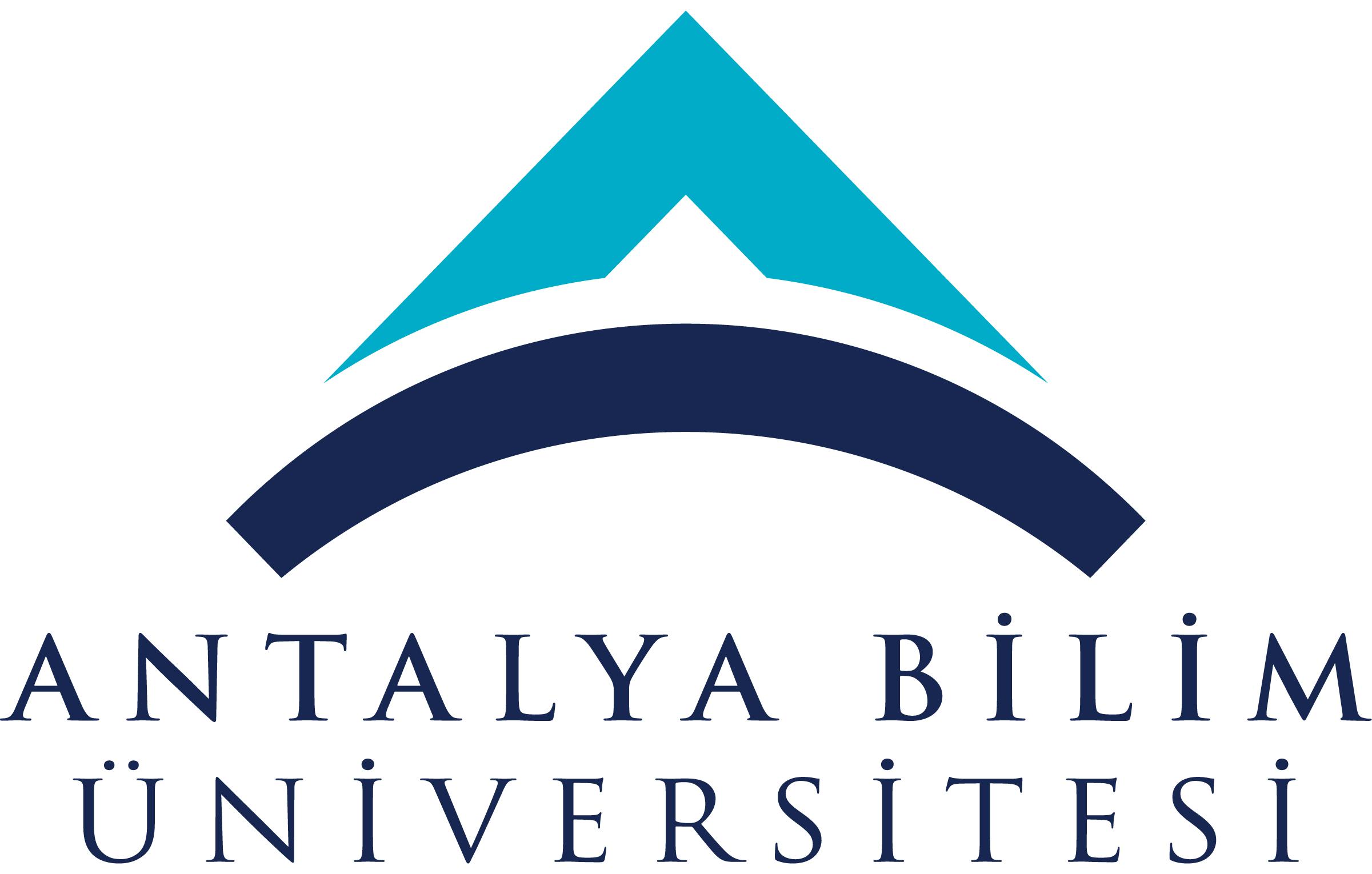 AKTS DERS TANITIM FORMUAKTS DERS TANITIM FORMUAKTS DERS TANITIM FORMUAKTS DERS TANITIM FORMUAKTS DERS TANITIM FORMUAKTS DERS TANITIM FORMUAKTS DERS TANITIM FORMUAKTS DERS TANITIM FORMUAKTS DERS TANITIM FORMUAKTS DERS TANITIM FORMUAKTS DERS TANITIM FORMUAKTS DERS TANITIM FORMUAKTS DERS TANITIM FORMUAKTS DERS TANITIM FORMUAKTS DERS TANITIM FORMUAKTS DERS TANITIM FORMUAKTS DERS TANITIM FORMUAKTS DERS TANITIM FORMUAKTS DERS TANITIM FORMUAKTS DERS TANITIM FORMUAKTS DERS TANITIM FORMUAKTS DERS TANITIM FORMUAKTS DERS TANITIM FORMU	I. BÖLÜM (Senato Onayı)	I. BÖLÜM (Senato Onayı)	I. BÖLÜM (Senato Onayı)	I. BÖLÜM (Senato Onayı)	I. BÖLÜM (Senato Onayı)	I. BÖLÜM (Senato Onayı)	I. BÖLÜM (Senato Onayı)	I. BÖLÜM (Senato Onayı)	I. BÖLÜM (Senato Onayı)	I. BÖLÜM (Senato Onayı)	I. BÖLÜM (Senato Onayı)	I. BÖLÜM (Senato Onayı)	I. BÖLÜM (Senato Onayı)	I. BÖLÜM (Senato Onayı)	I. BÖLÜM (Senato Onayı)	I. BÖLÜM (Senato Onayı)	I. BÖLÜM (Senato Onayı)	I. BÖLÜM (Senato Onayı)	I. BÖLÜM (Senato Onayı)	I. BÖLÜM (Senato Onayı)	I. BÖLÜM (Senato Onayı)	I. BÖLÜM (Senato Onayı)	I. BÖLÜM (Senato Onayı)	I. BÖLÜM (Senato Onayı)Dersi Açan Fakülte /YOMühendislik FakültesiMühendislik FakültesiMühendislik FakültesiMühendislik FakültesiMühendislik FakültesiMühendislik FakültesiMühendislik FakültesiMühendislik FakültesiMühendislik FakültesiMühendislik FakültesiMühendislik FakültesiMühendislik FakültesiMühendislik FakültesiMühendislik FakültesiMühendislik FakültesiMühendislik FakültesiMühendislik FakültesiMühendislik FakültesiMühendislik FakültesiMühendislik FakültesiMühendislik FakültesiMühendislik FakültesiMühendislik FakültesiDersi Açan BölümEndüstri MühendisliğiEndüstri MühendisliğiEndüstri MühendisliğiEndüstri MühendisliğiEndüstri MühendisliğiEndüstri MühendisliğiEndüstri MühendisliğiEndüstri MühendisliğiEndüstri MühendisliğiEndüstri MühendisliğiEndüstri MühendisliğiEndüstri MühendisliğiEndüstri MühendisliğiEndüstri MühendisliğiEndüstri MühendisliğiEndüstri MühendisliğiEndüstri MühendisliğiEndüstri MühendisliğiEndüstri MühendisliğiEndüstri MühendisliğiEndüstri MühendisliğiEndüstri MühendisliğiEndüstri MühendisliğiDersi Alan Program (lar)Endüstri MühendisliğiEndüstri MühendisliğiEndüstri MühendisliğiEndüstri MühendisliğiEndüstri MühendisliğiEndüstri MühendisliğiEndüstri MühendisliğiEndüstri MühendisliğiEndüstri MühendisliğiEndüstri MühendisliğiEndüstri MühendisliğiEndüstri MühendisliğiSeçmeliSeçmeliSeçmeliSeçmeliSeçmeliSeçmeliSeçmeliSeçmeliSeçmeliSeçmeliSeçmeliDersi Alan Program (lar)Dersi Alan Program (lar)Ders Kodu IE 467IE 467IE 467IE 467IE 467IE 467IE 467IE 467IE 467IE 467IE 467IE 467IE 467IE 467IE 467IE 467IE 467IE 467IE 467IE 467IE 467IE 467IE 467Ders AdıSağlık Yönetiminde Endüstri Mühendisliği Teknik ve UygulamalarSağlık Yönetiminde Endüstri Mühendisliği Teknik ve UygulamalarSağlık Yönetiminde Endüstri Mühendisliği Teknik ve UygulamalarSağlık Yönetiminde Endüstri Mühendisliği Teknik ve UygulamalarSağlık Yönetiminde Endüstri Mühendisliği Teknik ve UygulamalarSağlık Yönetiminde Endüstri Mühendisliği Teknik ve UygulamalarSağlık Yönetiminde Endüstri Mühendisliği Teknik ve UygulamalarSağlık Yönetiminde Endüstri Mühendisliği Teknik ve UygulamalarSağlık Yönetiminde Endüstri Mühendisliği Teknik ve UygulamalarSağlık Yönetiminde Endüstri Mühendisliği Teknik ve UygulamalarSağlık Yönetiminde Endüstri Mühendisliği Teknik ve UygulamalarSağlık Yönetiminde Endüstri Mühendisliği Teknik ve UygulamalarSağlık Yönetiminde Endüstri Mühendisliği Teknik ve UygulamalarSağlık Yönetiminde Endüstri Mühendisliği Teknik ve UygulamalarSağlık Yönetiminde Endüstri Mühendisliği Teknik ve UygulamalarSağlık Yönetiminde Endüstri Mühendisliği Teknik ve UygulamalarSağlık Yönetiminde Endüstri Mühendisliği Teknik ve UygulamalarSağlık Yönetiminde Endüstri Mühendisliği Teknik ve UygulamalarSağlık Yönetiminde Endüstri Mühendisliği Teknik ve UygulamalarSağlık Yönetiminde Endüstri Mühendisliği Teknik ve UygulamalarSağlık Yönetiminde Endüstri Mühendisliği Teknik ve UygulamalarSağlık Yönetiminde Endüstri Mühendisliği Teknik ve UygulamalarSağlık Yönetiminde Endüstri Mühendisliği Teknik ve UygulamalarÖğretim dili İngilizceİngilizceİngilizceİngilizceİngilizceİngilizceİngilizceİngilizceİngilizceİngilizceİngilizceİngilizceİngilizceİngilizceİngilizceİngilizceİngilizceİngilizceİngilizceİngilizceİngilizceİngilizceİngilizceDers TürüDersDersDersDersDersDersDersDersDersDersDersDersDersDersDersDersDersDersDersDersDersDersDersDers SeviyesiLisansLisansLisansLisansLisansLisansLisansLisansLisansLisansLisansLisansLisansLisansLisansLisansLisansLisansLisansLisansLisansLisansLisansHaftalık Ders SaatiDers: 3Ders: 3Ders: 3Ders: 3Ders: 3Ders: 3Lab: Lab: Lab: Lab: Uygulama: Uygulama: Uygulama: Uygulama: Uygulama: Uygulama: Diğer: Diğer: Diğer: Diğer: Diğer: Diğer: Diğer: AKTS Kredisi66666666666666666666666Notlandırma TürüHarf notuHarf notuHarf notuHarf notuHarf notuHarf notuHarf notuHarf notuHarf notuHarf notuHarf notuHarf notuHarf notuHarf notuHarf notuHarf notuHarf notuHarf notuHarf notuHarf notuHarf notuHarf notuHarf notuÖn koşul/lar-----------------------Yan koşul/larYokYokYokYokYokYokYokYokYokYokYokYokYokYokYokYokYokYokYokYokYokYokYokKayıt Kısıtlaması-----------------------Dersin Amacı Ders İçeriği Dönem kursu; 3 ders saati. 6 AKTS / 3 kredi. Önkoşul: istatistik lisans dersi. Sağlık hizmetleri kurumlarına analitik ve karar destek uygulamaları. Belirleyici ve stokastik karar analiz modelleri dahil olmak üzere sağlık hizmeti planlaması, kontrolü ve karar vermesi için büyük kurumsal verileri kullanan yöneylem araştırması ve endüstri mühendisliği tekniklerinin uygulamaları ve bunların sağlık hizmetleri yönetiminde kullanımı.Dönem kursu; 3 ders saati. 6 AKTS / 3 kredi. Önkoşul: istatistik lisans dersi. Sağlık hizmetleri kurumlarına analitik ve karar destek uygulamaları. Belirleyici ve stokastik karar analiz modelleri dahil olmak üzere sağlık hizmeti planlaması, kontrolü ve karar vermesi için büyük kurumsal verileri kullanan yöneylem araştırması ve endüstri mühendisliği tekniklerinin uygulamaları ve bunların sağlık hizmetleri yönetiminde kullanımı.Dönem kursu; 3 ders saati. 6 AKTS / 3 kredi. Önkoşul: istatistik lisans dersi. Sağlık hizmetleri kurumlarına analitik ve karar destek uygulamaları. Belirleyici ve stokastik karar analiz modelleri dahil olmak üzere sağlık hizmeti planlaması, kontrolü ve karar vermesi için büyük kurumsal verileri kullanan yöneylem araştırması ve endüstri mühendisliği tekniklerinin uygulamaları ve bunların sağlık hizmetleri yönetiminde kullanımı.Dönem kursu; 3 ders saati. 6 AKTS / 3 kredi. Önkoşul: istatistik lisans dersi. Sağlık hizmetleri kurumlarına analitik ve karar destek uygulamaları. Belirleyici ve stokastik karar analiz modelleri dahil olmak üzere sağlık hizmeti planlaması, kontrolü ve karar vermesi için büyük kurumsal verileri kullanan yöneylem araştırması ve endüstri mühendisliği tekniklerinin uygulamaları ve bunların sağlık hizmetleri yönetiminde kullanımı.Dönem kursu; 3 ders saati. 6 AKTS / 3 kredi. Önkoşul: istatistik lisans dersi. Sağlık hizmetleri kurumlarına analitik ve karar destek uygulamaları. Belirleyici ve stokastik karar analiz modelleri dahil olmak üzere sağlık hizmeti planlaması, kontrolü ve karar vermesi için büyük kurumsal verileri kullanan yöneylem araştırması ve endüstri mühendisliği tekniklerinin uygulamaları ve bunların sağlık hizmetleri yönetiminde kullanımı.Dönem kursu; 3 ders saati. 6 AKTS / 3 kredi. Önkoşul: istatistik lisans dersi. Sağlık hizmetleri kurumlarına analitik ve karar destek uygulamaları. Belirleyici ve stokastik karar analiz modelleri dahil olmak üzere sağlık hizmeti planlaması, kontrolü ve karar vermesi için büyük kurumsal verileri kullanan yöneylem araştırması ve endüstri mühendisliği tekniklerinin uygulamaları ve bunların sağlık hizmetleri yönetiminde kullanımı.Dönem kursu; 3 ders saati. 6 AKTS / 3 kredi. Önkoşul: istatistik lisans dersi. Sağlık hizmetleri kurumlarına analitik ve karar destek uygulamaları. Belirleyici ve stokastik karar analiz modelleri dahil olmak üzere sağlık hizmeti planlaması, kontrolü ve karar vermesi için büyük kurumsal verileri kullanan yöneylem araştırması ve endüstri mühendisliği tekniklerinin uygulamaları ve bunların sağlık hizmetleri yönetiminde kullanımı.Dönem kursu; 3 ders saati. 6 AKTS / 3 kredi. Önkoşul: istatistik lisans dersi. Sağlık hizmetleri kurumlarına analitik ve karar destek uygulamaları. Belirleyici ve stokastik karar analiz modelleri dahil olmak üzere sağlık hizmeti planlaması, kontrolü ve karar vermesi için büyük kurumsal verileri kullanan yöneylem araştırması ve endüstri mühendisliği tekniklerinin uygulamaları ve bunların sağlık hizmetleri yönetiminde kullanımı.Dönem kursu; 3 ders saati. 6 AKTS / 3 kredi. Önkoşul: istatistik lisans dersi. Sağlık hizmetleri kurumlarına analitik ve karar destek uygulamaları. Belirleyici ve stokastik karar analiz modelleri dahil olmak üzere sağlık hizmeti planlaması, kontrolü ve karar vermesi için büyük kurumsal verileri kullanan yöneylem araştırması ve endüstri mühendisliği tekniklerinin uygulamaları ve bunların sağlık hizmetleri yönetiminde kullanımı.Dönem kursu; 3 ders saati. 6 AKTS / 3 kredi. Önkoşul: istatistik lisans dersi. Sağlık hizmetleri kurumlarına analitik ve karar destek uygulamaları. Belirleyici ve stokastik karar analiz modelleri dahil olmak üzere sağlık hizmeti planlaması, kontrolü ve karar vermesi için büyük kurumsal verileri kullanan yöneylem araştırması ve endüstri mühendisliği tekniklerinin uygulamaları ve bunların sağlık hizmetleri yönetiminde kullanımı.Dönem kursu; 3 ders saati. 6 AKTS / 3 kredi. Önkoşul: istatistik lisans dersi. Sağlık hizmetleri kurumlarına analitik ve karar destek uygulamaları. Belirleyici ve stokastik karar analiz modelleri dahil olmak üzere sağlık hizmeti planlaması, kontrolü ve karar vermesi için büyük kurumsal verileri kullanan yöneylem araştırması ve endüstri mühendisliği tekniklerinin uygulamaları ve bunların sağlık hizmetleri yönetiminde kullanımı.Dönem kursu; 3 ders saati. 6 AKTS / 3 kredi. Önkoşul: istatistik lisans dersi. Sağlık hizmetleri kurumlarına analitik ve karar destek uygulamaları. Belirleyici ve stokastik karar analiz modelleri dahil olmak üzere sağlık hizmeti planlaması, kontrolü ve karar vermesi için büyük kurumsal verileri kullanan yöneylem araştırması ve endüstri mühendisliği tekniklerinin uygulamaları ve bunların sağlık hizmetleri yönetiminde kullanımı.Dönem kursu; 3 ders saati. 6 AKTS / 3 kredi. Önkoşul: istatistik lisans dersi. Sağlık hizmetleri kurumlarına analitik ve karar destek uygulamaları. Belirleyici ve stokastik karar analiz modelleri dahil olmak üzere sağlık hizmeti planlaması, kontrolü ve karar vermesi için büyük kurumsal verileri kullanan yöneylem araştırması ve endüstri mühendisliği tekniklerinin uygulamaları ve bunların sağlık hizmetleri yönetiminde kullanımı.Dönem kursu; 3 ders saati. 6 AKTS / 3 kredi. Önkoşul: istatistik lisans dersi. Sağlık hizmetleri kurumlarına analitik ve karar destek uygulamaları. Belirleyici ve stokastik karar analiz modelleri dahil olmak üzere sağlık hizmeti planlaması, kontrolü ve karar vermesi için büyük kurumsal verileri kullanan yöneylem araştırması ve endüstri mühendisliği tekniklerinin uygulamaları ve bunların sağlık hizmetleri yönetiminde kullanımı.Dönem kursu; 3 ders saati. 6 AKTS / 3 kredi. Önkoşul: istatistik lisans dersi. Sağlık hizmetleri kurumlarına analitik ve karar destek uygulamaları. Belirleyici ve stokastik karar analiz modelleri dahil olmak üzere sağlık hizmeti planlaması, kontrolü ve karar vermesi için büyük kurumsal verileri kullanan yöneylem araştırması ve endüstri mühendisliği tekniklerinin uygulamaları ve bunların sağlık hizmetleri yönetiminde kullanımı.Dönem kursu; 3 ders saati. 6 AKTS / 3 kredi. Önkoşul: istatistik lisans dersi. Sağlık hizmetleri kurumlarına analitik ve karar destek uygulamaları. Belirleyici ve stokastik karar analiz modelleri dahil olmak üzere sağlık hizmeti planlaması, kontrolü ve karar vermesi için büyük kurumsal verileri kullanan yöneylem araştırması ve endüstri mühendisliği tekniklerinin uygulamaları ve bunların sağlık hizmetleri yönetiminde kullanımı.Dönem kursu; 3 ders saati. 6 AKTS / 3 kredi. Önkoşul: istatistik lisans dersi. Sağlık hizmetleri kurumlarına analitik ve karar destek uygulamaları. Belirleyici ve stokastik karar analiz modelleri dahil olmak üzere sağlık hizmeti planlaması, kontrolü ve karar vermesi için büyük kurumsal verileri kullanan yöneylem araştırması ve endüstri mühendisliği tekniklerinin uygulamaları ve bunların sağlık hizmetleri yönetiminde kullanımı.Dönem kursu; 3 ders saati. 6 AKTS / 3 kredi. Önkoşul: istatistik lisans dersi. Sağlık hizmetleri kurumlarına analitik ve karar destek uygulamaları. Belirleyici ve stokastik karar analiz modelleri dahil olmak üzere sağlık hizmeti planlaması, kontrolü ve karar vermesi için büyük kurumsal verileri kullanan yöneylem araştırması ve endüstri mühendisliği tekniklerinin uygulamaları ve bunların sağlık hizmetleri yönetiminde kullanımı.Dönem kursu; 3 ders saati. 6 AKTS / 3 kredi. Önkoşul: istatistik lisans dersi. Sağlık hizmetleri kurumlarına analitik ve karar destek uygulamaları. Belirleyici ve stokastik karar analiz modelleri dahil olmak üzere sağlık hizmeti planlaması, kontrolü ve karar vermesi için büyük kurumsal verileri kullanan yöneylem araştırması ve endüstri mühendisliği tekniklerinin uygulamaları ve bunların sağlık hizmetleri yönetiminde kullanımı.Dönem kursu; 3 ders saati. 6 AKTS / 3 kredi. Önkoşul: istatistik lisans dersi. Sağlık hizmetleri kurumlarına analitik ve karar destek uygulamaları. Belirleyici ve stokastik karar analiz modelleri dahil olmak üzere sağlık hizmeti planlaması, kontrolü ve karar vermesi için büyük kurumsal verileri kullanan yöneylem araştırması ve endüstri mühendisliği tekniklerinin uygulamaları ve bunların sağlık hizmetleri yönetiminde kullanımı.Dönem kursu; 3 ders saati. 6 AKTS / 3 kredi. Önkoşul: istatistik lisans dersi. Sağlık hizmetleri kurumlarına analitik ve karar destek uygulamaları. Belirleyici ve stokastik karar analiz modelleri dahil olmak üzere sağlık hizmeti planlaması, kontrolü ve karar vermesi için büyük kurumsal verileri kullanan yöneylem araştırması ve endüstri mühendisliği tekniklerinin uygulamaları ve bunların sağlık hizmetleri yönetiminde kullanımı.Dönem kursu; 3 ders saati. 6 AKTS / 3 kredi. Önkoşul: istatistik lisans dersi. Sağlık hizmetleri kurumlarına analitik ve karar destek uygulamaları. Belirleyici ve stokastik karar analiz modelleri dahil olmak üzere sağlık hizmeti planlaması, kontrolü ve karar vermesi için büyük kurumsal verileri kullanan yöneylem araştırması ve endüstri mühendisliği tekniklerinin uygulamaları ve bunların sağlık hizmetleri yönetiminde kullanımı.Dönem kursu; 3 ders saati. 6 AKTS / 3 kredi. Önkoşul: istatistik lisans dersi. Sağlık hizmetleri kurumlarına analitik ve karar destek uygulamaları. Belirleyici ve stokastik karar analiz modelleri dahil olmak üzere sağlık hizmeti planlaması, kontrolü ve karar vermesi için büyük kurumsal verileri kullanan yöneylem araştırması ve endüstri mühendisliği tekniklerinin uygulamaları ve bunların sağlık hizmetleri yönetiminde kullanımı.Öğrenim Çıktıları ÖÇ1ÖÇ11. Kantitatif ve kantitatif olmayan analitik araçları ve rasyonel modelleri kullanarak karar verme ve problem çözmede analitik beceriler geliştirin.2. Çeşitli sağlık hizmeti sağlayıcılarının idaresinde faydalı olabilecek çeşitli nicel teknikleri seçme ve uygulama konusunda yeterlilik geliştirmek.3. Çeşitli sağlık kuruluşlarında operasyonel seviyeden stratejik seviyelere kadar karar verme kavramını tanımlar.4. Yukarıdaki karar destek tekniklerinin sağlık endüstrisindeki uygulamaları ile ilgili olarak güçlü ve zayıf yönlerini gözden geçirin ve eleştirin.1. Kantitatif ve kantitatif olmayan analitik araçları ve rasyonel modelleri kullanarak karar verme ve problem çözmede analitik beceriler geliştirin.2. Çeşitli sağlık hizmeti sağlayıcılarının idaresinde faydalı olabilecek çeşitli nicel teknikleri seçme ve uygulama konusunda yeterlilik geliştirmek.3. Çeşitli sağlık kuruluşlarında operasyonel seviyeden stratejik seviyelere kadar karar verme kavramını tanımlar.4. Yukarıdaki karar destek tekniklerinin sağlık endüstrisindeki uygulamaları ile ilgili olarak güçlü ve zayıf yönlerini gözden geçirin ve eleştirin.1. Kantitatif ve kantitatif olmayan analitik araçları ve rasyonel modelleri kullanarak karar verme ve problem çözmede analitik beceriler geliştirin.2. Çeşitli sağlık hizmeti sağlayıcılarının idaresinde faydalı olabilecek çeşitli nicel teknikleri seçme ve uygulama konusunda yeterlilik geliştirmek.3. Çeşitli sağlık kuruluşlarında operasyonel seviyeden stratejik seviyelere kadar karar verme kavramını tanımlar.4. Yukarıdaki karar destek tekniklerinin sağlık endüstrisindeki uygulamaları ile ilgili olarak güçlü ve zayıf yönlerini gözden geçirin ve eleştirin.1. Kantitatif ve kantitatif olmayan analitik araçları ve rasyonel modelleri kullanarak karar verme ve problem çözmede analitik beceriler geliştirin.2. Çeşitli sağlık hizmeti sağlayıcılarının idaresinde faydalı olabilecek çeşitli nicel teknikleri seçme ve uygulama konusunda yeterlilik geliştirmek.3. Çeşitli sağlık kuruluşlarında operasyonel seviyeden stratejik seviyelere kadar karar verme kavramını tanımlar.4. Yukarıdaki karar destek tekniklerinin sağlık endüstrisindeki uygulamaları ile ilgili olarak güçlü ve zayıf yönlerini gözden geçirin ve eleştirin.1. Kantitatif ve kantitatif olmayan analitik araçları ve rasyonel modelleri kullanarak karar verme ve problem çözmede analitik beceriler geliştirin.2. Çeşitli sağlık hizmeti sağlayıcılarının idaresinde faydalı olabilecek çeşitli nicel teknikleri seçme ve uygulama konusunda yeterlilik geliştirmek.3. Çeşitli sağlık kuruluşlarında operasyonel seviyeden stratejik seviyelere kadar karar verme kavramını tanımlar.4. Yukarıdaki karar destek tekniklerinin sağlık endüstrisindeki uygulamaları ile ilgili olarak güçlü ve zayıf yönlerini gözden geçirin ve eleştirin.1. Kantitatif ve kantitatif olmayan analitik araçları ve rasyonel modelleri kullanarak karar verme ve problem çözmede analitik beceriler geliştirin.2. Çeşitli sağlık hizmeti sağlayıcılarının idaresinde faydalı olabilecek çeşitli nicel teknikleri seçme ve uygulama konusunda yeterlilik geliştirmek.3. Çeşitli sağlık kuruluşlarında operasyonel seviyeden stratejik seviyelere kadar karar verme kavramını tanımlar.4. Yukarıdaki karar destek tekniklerinin sağlık endüstrisindeki uygulamaları ile ilgili olarak güçlü ve zayıf yönlerini gözden geçirin ve eleştirin.1. Kantitatif ve kantitatif olmayan analitik araçları ve rasyonel modelleri kullanarak karar verme ve problem çözmede analitik beceriler geliştirin.2. Çeşitli sağlık hizmeti sağlayıcılarının idaresinde faydalı olabilecek çeşitli nicel teknikleri seçme ve uygulama konusunda yeterlilik geliştirmek.3. Çeşitli sağlık kuruluşlarında operasyonel seviyeden stratejik seviyelere kadar karar verme kavramını tanımlar.4. Yukarıdaki karar destek tekniklerinin sağlık endüstrisindeki uygulamaları ile ilgili olarak güçlü ve zayıf yönlerini gözden geçirin ve eleştirin.1. Kantitatif ve kantitatif olmayan analitik araçları ve rasyonel modelleri kullanarak karar verme ve problem çözmede analitik beceriler geliştirin.2. Çeşitli sağlık hizmeti sağlayıcılarının idaresinde faydalı olabilecek çeşitli nicel teknikleri seçme ve uygulama konusunda yeterlilik geliştirmek.3. Çeşitli sağlık kuruluşlarında operasyonel seviyeden stratejik seviyelere kadar karar verme kavramını tanımlar.4. Yukarıdaki karar destek tekniklerinin sağlık endüstrisindeki uygulamaları ile ilgili olarak güçlü ve zayıf yönlerini gözden geçirin ve eleştirin.1. Kantitatif ve kantitatif olmayan analitik araçları ve rasyonel modelleri kullanarak karar verme ve problem çözmede analitik beceriler geliştirin.2. Çeşitli sağlık hizmeti sağlayıcılarının idaresinde faydalı olabilecek çeşitli nicel teknikleri seçme ve uygulama konusunda yeterlilik geliştirmek.3. Çeşitli sağlık kuruluşlarında operasyonel seviyeden stratejik seviyelere kadar karar verme kavramını tanımlar.4. Yukarıdaki karar destek tekniklerinin sağlık endüstrisindeki uygulamaları ile ilgili olarak güçlü ve zayıf yönlerini gözden geçirin ve eleştirin.1. Kantitatif ve kantitatif olmayan analitik araçları ve rasyonel modelleri kullanarak karar verme ve problem çözmede analitik beceriler geliştirin.2. Çeşitli sağlık hizmeti sağlayıcılarının idaresinde faydalı olabilecek çeşitli nicel teknikleri seçme ve uygulama konusunda yeterlilik geliştirmek.3. Çeşitli sağlık kuruluşlarında operasyonel seviyeden stratejik seviyelere kadar karar verme kavramını tanımlar.4. Yukarıdaki karar destek tekniklerinin sağlık endüstrisindeki uygulamaları ile ilgili olarak güçlü ve zayıf yönlerini gözden geçirin ve eleştirin.1. Kantitatif ve kantitatif olmayan analitik araçları ve rasyonel modelleri kullanarak karar verme ve problem çözmede analitik beceriler geliştirin.2. Çeşitli sağlık hizmeti sağlayıcılarının idaresinde faydalı olabilecek çeşitli nicel teknikleri seçme ve uygulama konusunda yeterlilik geliştirmek.3. Çeşitli sağlık kuruluşlarında operasyonel seviyeden stratejik seviyelere kadar karar verme kavramını tanımlar.4. Yukarıdaki karar destek tekniklerinin sağlık endüstrisindeki uygulamaları ile ilgili olarak güçlü ve zayıf yönlerini gözden geçirin ve eleştirin.1. Kantitatif ve kantitatif olmayan analitik araçları ve rasyonel modelleri kullanarak karar verme ve problem çözmede analitik beceriler geliştirin.2. Çeşitli sağlık hizmeti sağlayıcılarının idaresinde faydalı olabilecek çeşitli nicel teknikleri seçme ve uygulama konusunda yeterlilik geliştirmek.3. Çeşitli sağlık kuruluşlarında operasyonel seviyeden stratejik seviyelere kadar karar verme kavramını tanımlar.4. Yukarıdaki karar destek tekniklerinin sağlık endüstrisindeki uygulamaları ile ilgili olarak güçlü ve zayıf yönlerini gözden geçirin ve eleştirin.1. Kantitatif ve kantitatif olmayan analitik araçları ve rasyonel modelleri kullanarak karar verme ve problem çözmede analitik beceriler geliştirin.2. Çeşitli sağlık hizmeti sağlayıcılarının idaresinde faydalı olabilecek çeşitli nicel teknikleri seçme ve uygulama konusunda yeterlilik geliştirmek.3. Çeşitli sağlık kuruluşlarında operasyonel seviyeden stratejik seviyelere kadar karar verme kavramını tanımlar.4. Yukarıdaki karar destek tekniklerinin sağlık endüstrisindeki uygulamaları ile ilgili olarak güçlü ve zayıf yönlerini gözden geçirin ve eleştirin.1. Kantitatif ve kantitatif olmayan analitik araçları ve rasyonel modelleri kullanarak karar verme ve problem çözmede analitik beceriler geliştirin.2. Çeşitli sağlık hizmeti sağlayıcılarının idaresinde faydalı olabilecek çeşitli nicel teknikleri seçme ve uygulama konusunda yeterlilik geliştirmek.3. Çeşitli sağlık kuruluşlarında operasyonel seviyeden stratejik seviyelere kadar karar verme kavramını tanımlar.4. Yukarıdaki karar destek tekniklerinin sağlık endüstrisindeki uygulamaları ile ilgili olarak güçlü ve zayıf yönlerini gözden geçirin ve eleştirin.1. Kantitatif ve kantitatif olmayan analitik araçları ve rasyonel modelleri kullanarak karar verme ve problem çözmede analitik beceriler geliştirin.2. Çeşitli sağlık hizmeti sağlayıcılarının idaresinde faydalı olabilecek çeşitli nicel teknikleri seçme ve uygulama konusunda yeterlilik geliştirmek.3. Çeşitli sağlık kuruluşlarında operasyonel seviyeden stratejik seviyelere kadar karar verme kavramını tanımlar.4. Yukarıdaki karar destek tekniklerinin sağlık endüstrisindeki uygulamaları ile ilgili olarak güçlü ve zayıf yönlerini gözden geçirin ve eleştirin.1. Kantitatif ve kantitatif olmayan analitik araçları ve rasyonel modelleri kullanarak karar verme ve problem çözmede analitik beceriler geliştirin.2. Çeşitli sağlık hizmeti sağlayıcılarının idaresinde faydalı olabilecek çeşitli nicel teknikleri seçme ve uygulama konusunda yeterlilik geliştirmek.3. Çeşitli sağlık kuruluşlarında operasyonel seviyeden stratejik seviyelere kadar karar verme kavramını tanımlar.4. Yukarıdaki karar destek tekniklerinin sağlık endüstrisindeki uygulamaları ile ilgili olarak güçlü ve zayıf yönlerini gözden geçirin ve eleştirin.1. Kantitatif ve kantitatif olmayan analitik araçları ve rasyonel modelleri kullanarak karar verme ve problem çözmede analitik beceriler geliştirin.2. Çeşitli sağlık hizmeti sağlayıcılarının idaresinde faydalı olabilecek çeşitli nicel teknikleri seçme ve uygulama konusunda yeterlilik geliştirmek.3. Çeşitli sağlık kuruluşlarında operasyonel seviyeden stratejik seviyelere kadar karar verme kavramını tanımlar.4. Yukarıdaki karar destek tekniklerinin sağlık endüstrisindeki uygulamaları ile ilgili olarak güçlü ve zayıf yönlerini gözden geçirin ve eleştirin.1. Kantitatif ve kantitatif olmayan analitik araçları ve rasyonel modelleri kullanarak karar verme ve problem çözmede analitik beceriler geliştirin.2. Çeşitli sağlık hizmeti sağlayıcılarının idaresinde faydalı olabilecek çeşitli nicel teknikleri seçme ve uygulama konusunda yeterlilik geliştirmek.3. Çeşitli sağlık kuruluşlarında operasyonel seviyeden stratejik seviyelere kadar karar verme kavramını tanımlar.4. Yukarıdaki karar destek tekniklerinin sağlık endüstrisindeki uygulamaları ile ilgili olarak güçlü ve zayıf yönlerini gözden geçirin ve eleştirin.1. Kantitatif ve kantitatif olmayan analitik araçları ve rasyonel modelleri kullanarak karar verme ve problem çözmede analitik beceriler geliştirin.2. Çeşitli sağlık hizmeti sağlayıcılarının idaresinde faydalı olabilecek çeşitli nicel teknikleri seçme ve uygulama konusunda yeterlilik geliştirmek.3. Çeşitli sağlık kuruluşlarında operasyonel seviyeden stratejik seviyelere kadar karar verme kavramını tanımlar.4. Yukarıdaki karar destek tekniklerinin sağlık endüstrisindeki uygulamaları ile ilgili olarak güçlü ve zayıf yönlerini gözden geçirin ve eleştirin.1. Kantitatif ve kantitatif olmayan analitik araçları ve rasyonel modelleri kullanarak karar verme ve problem çözmede analitik beceriler geliştirin.2. Çeşitli sağlık hizmeti sağlayıcılarının idaresinde faydalı olabilecek çeşitli nicel teknikleri seçme ve uygulama konusunda yeterlilik geliştirmek.3. Çeşitli sağlık kuruluşlarında operasyonel seviyeden stratejik seviyelere kadar karar verme kavramını tanımlar.4. Yukarıdaki karar destek tekniklerinin sağlık endüstrisindeki uygulamaları ile ilgili olarak güçlü ve zayıf yönlerini gözden geçirin ve eleştirin.1. Kantitatif ve kantitatif olmayan analitik araçları ve rasyonel modelleri kullanarak karar verme ve problem çözmede analitik beceriler geliştirin.2. Çeşitli sağlık hizmeti sağlayıcılarının idaresinde faydalı olabilecek çeşitli nicel teknikleri seçme ve uygulama konusunda yeterlilik geliştirmek.3. Çeşitli sağlık kuruluşlarında operasyonel seviyeden stratejik seviyelere kadar karar verme kavramını tanımlar.4. Yukarıdaki karar destek tekniklerinin sağlık endüstrisindeki uygulamaları ile ilgili olarak güçlü ve zayıf yönlerini gözden geçirin ve eleştirin.Öğrenim Çıktıları ÖÇ2ÖÇ21. Kantitatif ve kantitatif olmayan analitik araçları ve rasyonel modelleri kullanarak karar verme ve problem çözmede analitik beceriler geliştirin.2. Çeşitli sağlık hizmeti sağlayıcılarının idaresinde faydalı olabilecek çeşitli nicel teknikleri seçme ve uygulama konusunda yeterlilik geliştirmek.3. Çeşitli sağlık kuruluşlarında operasyonel seviyeden stratejik seviyelere kadar karar verme kavramını tanımlar.4. Yukarıdaki karar destek tekniklerinin sağlık endüstrisindeki uygulamaları ile ilgili olarak güçlü ve zayıf yönlerini gözden geçirin ve eleştirin.1. Kantitatif ve kantitatif olmayan analitik araçları ve rasyonel modelleri kullanarak karar verme ve problem çözmede analitik beceriler geliştirin.2. Çeşitli sağlık hizmeti sağlayıcılarının idaresinde faydalı olabilecek çeşitli nicel teknikleri seçme ve uygulama konusunda yeterlilik geliştirmek.3. Çeşitli sağlık kuruluşlarında operasyonel seviyeden stratejik seviyelere kadar karar verme kavramını tanımlar.4. Yukarıdaki karar destek tekniklerinin sağlık endüstrisindeki uygulamaları ile ilgili olarak güçlü ve zayıf yönlerini gözden geçirin ve eleştirin.1. Kantitatif ve kantitatif olmayan analitik araçları ve rasyonel modelleri kullanarak karar verme ve problem çözmede analitik beceriler geliştirin.2. Çeşitli sağlık hizmeti sağlayıcılarının idaresinde faydalı olabilecek çeşitli nicel teknikleri seçme ve uygulama konusunda yeterlilik geliştirmek.3. Çeşitli sağlık kuruluşlarında operasyonel seviyeden stratejik seviyelere kadar karar verme kavramını tanımlar.4. Yukarıdaki karar destek tekniklerinin sağlık endüstrisindeki uygulamaları ile ilgili olarak güçlü ve zayıf yönlerini gözden geçirin ve eleştirin.1. Kantitatif ve kantitatif olmayan analitik araçları ve rasyonel modelleri kullanarak karar verme ve problem çözmede analitik beceriler geliştirin.2. Çeşitli sağlık hizmeti sağlayıcılarının idaresinde faydalı olabilecek çeşitli nicel teknikleri seçme ve uygulama konusunda yeterlilik geliştirmek.3. Çeşitli sağlık kuruluşlarında operasyonel seviyeden stratejik seviyelere kadar karar verme kavramını tanımlar.4. Yukarıdaki karar destek tekniklerinin sağlık endüstrisindeki uygulamaları ile ilgili olarak güçlü ve zayıf yönlerini gözden geçirin ve eleştirin.1. Kantitatif ve kantitatif olmayan analitik araçları ve rasyonel modelleri kullanarak karar verme ve problem çözmede analitik beceriler geliştirin.2. Çeşitli sağlık hizmeti sağlayıcılarının idaresinde faydalı olabilecek çeşitli nicel teknikleri seçme ve uygulama konusunda yeterlilik geliştirmek.3. Çeşitli sağlık kuruluşlarında operasyonel seviyeden stratejik seviyelere kadar karar verme kavramını tanımlar.4. Yukarıdaki karar destek tekniklerinin sağlık endüstrisindeki uygulamaları ile ilgili olarak güçlü ve zayıf yönlerini gözden geçirin ve eleştirin.1. Kantitatif ve kantitatif olmayan analitik araçları ve rasyonel modelleri kullanarak karar verme ve problem çözmede analitik beceriler geliştirin.2. Çeşitli sağlık hizmeti sağlayıcılarının idaresinde faydalı olabilecek çeşitli nicel teknikleri seçme ve uygulama konusunda yeterlilik geliştirmek.3. Çeşitli sağlık kuruluşlarında operasyonel seviyeden stratejik seviyelere kadar karar verme kavramını tanımlar.4. Yukarıdaki karar destek tekniklerinin sağlık endüstrisindeki uygulamaları ile ilgili olarak güçlü ve zayıf yönlerini gözden geçirin ve eleştirin.1. Kantitatif ve kantitatif olmayan analitik araçları ve rasyonel modelleri kullanarak karar verme ve problem çözmede analitik beceriler geliştirin.2. Çeşitli sağlık hizmeti sağlayıcılarının idaresinde faydalı olabilecek çeşitli nicel teknikleri seçme ve uygulama konusunda yeterlilik geliştirmek.3. Çeşitli sağlık kuruluşlarında operasyonel seviyeden stratejik seviyelere kadar karar verme kavramını tanımlar.4. Yukarıdaki karar destek tekniklerinin sağlık endüstrisindeki uygulamaları ile ilgili olarak güçlü ve zayıf yönlerini gözden geçirin ve eleştirin.1. Kantitatif ve kantitatif olmayan analitik araçları ve rasyonel modelleri kullanarak karar verme ve problem çözmede analitik beceriler geliştirin.2. Çeşitli sağlık hizmeti sağlayıcılarının idaresinde faydalı olabilecek çeşitli nicel teknikleri seçme ve uygulama konusunda yeterlilik geliştirmek.3. Çeşitli sağlık kuruluşlarında operasyonel seviyeden stratejik seviyelere kadar karar verme kavramını tanımlar.4. Yukarıdaki karar destek tekniklerinin sağlık endüstrisindeki uygulamaları ile ilgili olarak güçlü ve zayıf yönlerini gözden geçirin ve eleştirin.1. Kantitatif ve kantitatif olmayan analitik araçları ve rasyonel modelleri kullanarak karar verme ve problem çözmede analitik beceriler geliştirin.2. Çeşitli sağlık hizmeti sağlayıcılarının idaresinde faydalı olabilecek çeşitli nicel teknikleri seçme ve uygulama konusunda yeterlilik geliştirmek.3. Çeşitli sağlık kuruluşlarında operasyonel seviyeden stratejik seviyelere kadar karar verme kavramını tanımlar.4. Yukarıdaki karar destek tekniklerinin sağlık endüstrisindeki uygulamaları ile ilgili olarak güçlü ve zayıf yönlerini gözden geçirin ve eleştirin.1. Kantitatif ve kantitatif olmayan analitik araçları ve rasyonel modelleri kullanarak karar verme ve problem çözmede analitik beceriler geliştirin.2. Çeşitli sağlık hizmeti sağlayıcılarının idaresinde faydalı olabilecek çeşitli nicel teknikleri seçme ve uygulama konusunda yeterlilik geliştirmek.3. Çeşitli sağlık kuruluşlarında operasyonel seviyeden stratejik seviyelere kadar karar verme kavramını tanımlar.4. Yukarıdaki karar destek tekniklerinin sağlık endüstrisindeki uygulamaları ile ilgili olarak güçlü ve zayıf yönlerini gözden geçirin ve eleştirin.1. Kantitatif ve kantitatif olmayan analitik araçları ve rasyonel modelleri kullanarak karar verme ve problem çözmede analitik beceriler geliştirin.2. Çeşitli sağlık hizmeti sağlayıcılarının idaresinde faydalı olabilecek çeşitli nicel teknikleri seçme ve uygulama konusunda yeterlilik geliştirmek.3. Çeşitli sağlık kuruluşlarında operasyonel seviyeden stratejik seviyelere kadar karar verme kavramını tanımlar.4. Yukarıdaki karar destek tekniklerinin sağlık endüstrisindeki uygulamaları ile ilgili olarak güçlü ve zayıf yönlerini gözden geçirin ve eleştirin.1. Kantitatif ve kantitatif olmayan analitik araçları ve rasyonel modelleri kullanarak karar verme ve problem çözmede analitik beceriler geliştirin.2. Çeşitli sağlık hizmeti sağlayıcılarının idaresinde faydalı olabilecek çeşitli nicel teknikleri seçme ve uygulama konusunda yeterlilik geliştirmek.3. Çeşitli sağlık kuruluşlarında operasyonel seviyeden stratejik seviyelere kadar karar verme kavramını tanımlar.4. Yukarıdaki karar destek tekniklerinin sağlık endüstrisindeki uygulamaları ile ilgili olarak güçlü ve zayıf yönlerini gözden geçirin ve eleştirin.1. Kantitatif ve kantitatif olmayan analitik araçları ve rasyonel modelleri kullanarak karar verme ve problem çözmede analitik beceriler geliştirin.2. Çeşitli sağlık hizmeti sağlayıcılarının idaresinde faydalı olabilecek çeşitli nicel teknikleri seçme ve uygulama konusunda yeterlilik geliştirmek.3. Çeşitli sağlık kuruluşlarında operasyonel seviyeden stratejik seviyelere kadar karar verme kavramını tanımlar.4. Yukarıdaki karar destek tekniklerinin sağlık endüstrisindeki uygulamaları ile ilgili olarak güçlü ve zayıf yönlerini gözden geçirin ve eleştirin.1. Kantitatif ve kantitatif olmayan analitik araçları ve rasyonel modelleri kullanarak karar verme ve problem çözmede analitik beceriler geliştirin.2. Çeşitli sağlık hizmeti sağlayıcılarının idaresinde faydalı olabilecek çeşitli nicel teknikleri seçme ve uygulama konusunda yeterlilik geliştirmek.3. Çeşitli sağlık kuruluşlarında operasyonel seviyeden stratejik seviyelere kadar karar verme kavramını tanımlar.4. Yukarıdaki karar destek tekniklerinin sağlık endüstrisindeki uygulamaları ile ilgili olarak güçlü ve zayıf yönlerini gözden geçirin ve eleştirin.1. Kantitatif ve kantitatif olmayan analitik araçları ve rasyonel modelleri kullanarak karar verme ve problem çözmede analitik beceriler geliştirin.2. Çeşitli sağlık hizmeti sağlayıcılarının idaresinde faydalı olabilecek çeşitli nicel teknikleri seçme ve uygulama konusunda yeterlilik geliştirmek.3. Çeşitli sağlık kuruluşlarında operasyonel seviyeden stratejik seviyelere kadar karar verme kavramını tanımlar.4. Yukarıdaki karar destek tekniklerinin sağlık endüstrisindeki uygulamaları ile ilgili olarak güçlü ve zayıf yönlerini gözden geçirin ve eleştirin.1. Kantitatif ve kantitatif olmayan analitik araçları ve rasyonel modelleri kullanarak karar verme ve problem çözmede analitik beceriler geliştirin.2. Çeşitli sağlık hizmeti sağlayıcılarının idaresinde faydalı olabilecek çeşitli nicel teknikleri seçme ve uygulama konusunda yeterlilik geliştirmek.3. Çeşitli sağlık kuruluşlarında operasyonel seviyeden stratejik seviyelere kadar karar verme kavramını tanımlar.4. Yukarıdaki karar destek tekniklerinin sağlık endüstrisindeki uygulamaları ile ilgili olarak güçlü ve zayıf yönlerini gözden geçirin ve eleştirin.1. Kantitatif ve kantitatif olmayan analitik araçları ve rasyonel modelleri kullanarak karar verme ve problem çözmede analitik beceriler geliştirin.2. Çeşitli sağlık hizmeti sağlayıcılarının idaresinde faydalı olabilecek çeşitli nicel teknikleri seçme ve uygulama konusunda yeterlilik geliştirmek.3. Çeşitli sağlık kuruluşlarında operasyonel seviyeden stratejik seviyelere kadar karar verme kavramını tanımlar.4. Yukarıdaki karar destek tekniklerinin sağlık endüstrisindeki uygulamaları ile ilgili olarak güçlü ve zayıf yönlerini gözden geçirin ve eleştirin.1. Kantitatif ve kantitatif olmayan analitik araçları ve rasyonel modelleri kullanarak karar verme ve problem çözmede analitik beceriler geliştirin.2. Çeşitli sağlık hizmeti sağlayıcılarının idaresinde faydalı olabilecek çeşitli nicel teknikleri seçme ve uygulama konusunda yeterlilik geliştirmek.3. Çeşitli sağlık kuruluşlarında operasyonel seviyeden stratejik seviyelere kadar karar verme kavramını tanımlar.4. Yukarıdaki karar destek tekniklerinin sağlık endüstrisindeki uygulamaları ile ilgili olarak güçlü ve zayıf yönlerini gözden geçirin ve eleştirin.1. Kantitatif ve kantitatif olmayan analitik araçları ve rasyonel modelleri kullanarak karar verme ve problem çözmede analitik beceriler geliştirin.2. Çeşitli sağlık hizmeti sağlayıcılarının idaresinde faydalı olabilecek çeşitli nicel teknikleri seçme ve uygulama konusunda yeterlilik geliştirmek.3. Çeşitli sağlık kuruluşlarında operasyonel seviyeden stratejik seviyelere kadar karar verme kavramını tanımlar.4. Yukarıdaki karar destek tekniklerinin sağlık endüstrisindeki uygulamaları ile ilgili olarak güçlü ve zayıf yönlerini gözden geçirin ve eleştirin.1. Kantitatif ve kantitatif olmayan analitik araçları ve rasyonel modelleri kullanarak karar verme ve problem çözmede analitik beceriler geliştirin.2. Çeşitli sağlık hizmeti sağlayıcılarının idaresinde faydalı olabilecek çeşitli nicel teknikleri seçme ve uygulama konusunda yeterlilik geliştirmek.3. Çeşitli sağlık kuruluşlarında operasyonel seviyeden stratejik seviyelere kadar karar verme kavramını tanımlar.4. Yukarıdaki karar destek tekniklerinin sağlık endüstrisindeki uygulamaları ile ilgili olarak güçlü ve zayıf yönlerini gözden geçirin ve eleştirin.1. Kantitatif ve kantitatif olmayan analitik araçları ve rasyonel modelleri kullanarak karar verme ve problem çözmede analitik beceriler geliştirin.2. Çeşitli sağlık hizmeti sağlayıcılarının idaresinde faydalı olabilecek çeşitli nicel teknikleri seçme ve uygulama konusunda yeterlilik geliştirmek.3. Çeşitli sağlık kuruluşlarında operasyonel seviyeden stratejik seviyelere kadar karar verme kavramını tanımlar.4. Yukarıdaki karar destek tekniklerinin sağlık endüstrisindeki uygulamaları ile ilgili olarak güçlü ve zayıf yönlerini gözden geçirin ve eleştirin.Öğrenim Çıktıları ÖÇ2ÖÇ21. Kantitatif ve kantitatif olmayan analitik araçları ve rasyonel modelleri kullanarak karar verme ve problem çözmede analitik beceriler geliştirin.2. Çeşitli sağlık hizmeti sağlayıcılarının idaresinde faydalı olabilecek çeşitli nicel teknikleri seçme ve uygulama konusunda yeterlilik geliştirmek.3. Çeşitli sağlık kuruluşlarında operasyonel seviyeden stratejik seviyelere kadar karar verme kavramını tanımlar.4. Yukarıdaki karar destek tekniklerinin sağlık endüstrisindeki uygulamaları ile ilgili olarak güçlü ve zayıf yönlerini gözden geçirin ve eleştirin.1. Kantitatif ve kantitatif olmayan analitik araçları ve rasyonel modelleri kullanarak karar verme ve problem çözmede analitik beceriler geliştirin.2. Çeşitli sağlık hizmeti sağlayıcılarının idaresinde faydalı olabilecek çeşitli nicel teknikleri seçme ve uygulama konusunda yeterlilik geliştirmek.3. Çeşitli sağlık kuruluşlarında operasyonel seviyeden stratejik seviyelere kadar karar verme kavramını tanımlar.4. Yukarıdaki karar destek tekniklerinin sağlık endüstrisindeki uygulamaları ile ilgili olarak güçlü ve zayıf yönlerini gözden geçirin ve eleştirin.1. Kantitatif ve kantitatif olmayan analitik araçları ve rasyonel modelleri kullanarak karar verme ve problem çözmede analitik beceriler geliştirin.2. Çeşitli sağlık hizmeti sağlayıcılarının idaresinde faydalı olabilecek çeşitli nicel teknikleri seçme ve uygulama konusunda yeterlilik geliştirmek.3. Çeşitli sağlık kuruluşlarında operasyonel seviyeden stratejik seviyelere kadar karar verme kavramını tanımlar.4. Yukarıdaki karar destek tekniklerinin sağlık endüstrisindeki uygulamaları ile ilgili olarak güçlü ve zayıf yönlerini gözden geçirin ve eleştirin.1. Kantitatif ve kantitatif olmayan analitik araçları ve rasyonel modelleri kullanarak karar verme ve problem çözmede analitik beceriler geliştirin.2. Çeşitli sağlık hizmeti sağlayıcılarının idaresinde faydalı olabilecek çeşitli nicel teknikleri seçme ve uygulama konusunda yeterlilik geliştirmek.3. Çeşitli sağlık kuruluşlarında operasyonel seviyeden stratejik seviyelere kadar karar verme kavramını tanımlar.4. Yukarıdaki karar destek tekniklerinin sağlık endüstrisindeki uygulamaları ile ilgili olarak güçlü ve zayıf yönlerini gözden geçirin ve eleştirin.1. Kantitatif ve kantitatif olmayan analitik araçları ve rasyonel modelleri kullanarak karar verme ve problem çözmede analitik beceriler geliştirin.2. Çeşitli sağlık hizmeti sağlayıcılarının idaresinde faydalı olabilecek çeşitli nicel teknikleri seçme ve uygulama konusunda yeterlilik geliştirmek.3. Çeşitli sağlık kuruluşlarında operasyonel seviyeden stratejik seviyelere kadar karar verme kavramını tanımlar.4. Yukarıdaki karar destek tekniklerinin sağlık endüstrisindeki uygulamaları ile ilgili olarak güçlü ve zayıf yönlerini gözden geçirin ve eleştirin.1. Kantitatif ve kantitatif olmayan analitik araçları ve rasyonel modelleri kullanarak karar verme ve problem çözmede analitik beceriler geliştirin.2. Çeşitli sağlık hizmeti sağlayıcılarının idaresinde faydalı olabilecek çeşitli nicel teknikleri seçme ve uygulama konusunda yeterlilik geliştirmek.3. Çeşitli sağlık kuruluşlarında operasyonel seviyeden stratejik seviyelere kadar karar verme kavramını tanımlar.4. Yukarıdaki karar destek tekniklerinin sağlık endüstrisindeki uygulamaları ile ilgili olarak güçlü ve zayıf yönlerini gözden geçirin ve eleştirin.1. Kantitatif ve kantitatif olmayan analitik araçları ve rasyonel modelleri kullanarak karar verme ve problem çözmede analitik beceriler geliştirin.2. Çeşitli sağlık hizmeti sağlayıcılarının idaresinde faydalı olabilecek çeşitli nicel teknikleri seçme ve uygulama konusunda yeterlilik geliştirmek.3. Çeşitli sağlık kuruluşlarında operasyonel seviyeden stratejik seviyelere kadar karar verme kavramını tanımlar.4. Yukarıdaki karar destek tekniklerinin sağlık endüstrisindeki uygulamaları ile ilgili olarak güçlü ve zayıf yönlerini gözden geçirin ve eleştirin.1. Kantitatif ve kantitatif olmayan analitik araçları ve rasyonel modelleri kullanarak karar verme ve problem çözmede analitik beceriler geliştirin.2. Çeşitli sağlık hizmeti sağlayıcılarının idaresinde faydalı olabilecek çeşitli nicel teknikleri seçme ve uygulama konusunda yeterlilik geliştirmek.3. Çeşitli sağlık kuruluşlarında operasyonel seviyeden stratejik seviyelere kadar karar verme kavramını tanımlar.4. Yukarıdaki karar destek tekniklerinin sağlık endüstrisindeki uygulamaları ile ilgili olarak güçlü ve zayıf yönlerini gözden geçirin ve eleştirin.1. Kantitatif ve kantitatif olmayan analitik araçları ve rasyonel modelleri kullanarak karar verme ve problem çözmede analitik beceriler geliştirin.2. Çeşitli sağlık hizmeti sağlayıcılarının idaresinde faydalı olabilecek çeşitli nicel teknikleri seçme ve uygulama konusunda yeterlilik geliştirmek.3. Çeşitli sağlık kuruluşlarında operasyonel seviyeden stratejik seviyelere kadar karar verme kavramını tanımlar.4. Yukarıdaki karar destek tekniklerinin sağlık endüstrisindeki uygulamaları ile ilgili olarak güçlü ve zayıf yönlerini gözden geçirin ve eleştirin.1. Kantitatif ve kantitatif olmayan analitik araçları ve rasyonel modelleri kullanarak karar verme ve problem çözmede analitik beceriler geliştirin.2. Çeşitli sağlık hizmeti sağlayıcılarının idaresinde faydalı olabilecek çeşitli nicel teknikleri seçme ve uygulama konusunda yeterlilik geliştirmek.3. Çeşitli sağlık kuruluşlarında operasyonel seviyeden stratejik seviyelere kadar karar verme kavramını tanımlar.4. Yukarıdaki karar destek tekniklerinin sağlık endüstrisindeki uygulamaları ile ilgili olarak güçlü ve zayıf yönlerini gözden geçirin ve eleştirin.1. Kantitatif ve kantitatif olmayan analitik araçları ve rasyonel modelleri kullanarak karar verme ve problem çözmede analitik beceriler geliştirin.2. Çeşitli sağlık hizmeti sağlayıcılarının idaresinde faydalı olabilecek çeşitli nicel teknikleri seçme ve uygulama konusunda yeterlilik geliştirmek.3. Çeşitli sağlık kuruluşlarında operasyonel seviyeden stratejik seviyelere kadar karar verme kavramını tanımlar.4. Yukarıdaki karar destek tekniklerinin sağlık endüstrisindeki uygulamaları ile ilgili olarak güçlü ve zayıf yönlerini gözden geçirin ve eleştirin.1. Kantitatif ve kantitatif olmayan analitik araçları ve rasyonel modelleri kullanarak karar verme ve problem çözmede analitik beceriler geliştirin.2. Çeşitli sağlık hizmeti sağlayıcılarının idaresinde faydalı olabilecek çeşitli nicel teknikleri seçme ve uygulama konusunda yeterlilik geliştirmek.3. Çeşitli sağlık kuruluşlarında operasyonel seviyeden stratejik seviyelere kadar karar verme kavramını tanımlar.4. Yukarıdaki karar destek tekniklerinin sağlık endüstrisindeki uygulamaları ile ilgili olarak güçlü ve zayıf yönlerini gözden geçirin ve eleştirin.1. Kantitatif ve kantitatif olmayan analitik araçları ve rasyonel modelleri kullanarak karar verme ve problem çözmede analitik beceriler geliştirin.2. Çeşitli sağlık hizmeti sağlayıcılarının idaresinde faydalı olabilecek çeşitli nicel teknikleri seçme ve uygulama konusunda yeterlilik geliştirmek.3. Çeşitli sağlık kuruluşlarında operasyonel seviyeden stratejik seviyelere kadar karar verme kavramını tanımlar.4. Yukarıdaki karar destek tekniklerinin sağlık endüstrisindeki uygulamaları ile ilgili olarak güçlü ve zayıf yönlerini gözden geçirin ve eleştirin.1. Kantitatif ve kantitatif olmayan analitik araçları ve rasyonel modelleri kullanarak karar verme ve problem çözmede analitik beceriler geliştirin.2. Çeşitli sağlık hizmeti sağlayıcılarının idaresinde faydalı olabilecek çeşitli nicel teknikleri seçme ve uygulama konusunda yeterlilik geliştirmek.3. Çeşitli sağlık kuruluşlarında operasyonel seviyeden stratejik seviyelere kadar karar verme kavramını tanımlar.4. Yukarıdaki karar destek tekniklerinin sağlık endüstrisindeki uygulamaları ile ilgili olarak güçlü ve zayıf yönlerini gözden geçirin ve eleştirin.1. Kantitatif ve kantitatif olmayan analitik araçları ve rasyonel modelleri kullanarak karar verme ve problem çözmede analitik beceriler geliştirin.2. Çeşitli sağlık hizmeti sağlayıcılarının idaresinde faydalı olabilecek çeşitli nicel teknikleri seçme ve uygulama konusunda yeterlilik geliştirmek.3. Çeşitli sağlık kuruluşlarında operasyonel seviyeden stratejik seviyelere kadar karar verme kavramını tanımlar.4. Yukarıdaki karar destek tekniklerinin sağlık endüstrisindeki uygulamaları ile ilgili olarak güçlü ve zayıf yönlerini gözden geçirin ve eleştirin.1. Kantitatif ve kantitatif olmayan analitik araçları ve rasyonel modelleri kullanarak karar verme ve problem çözmede analitik beceriler geliştirin.2. Çeşitli sağlık hizmeti sağlayıcılarının idaresinde faydalı olabilecek çeşitli nicel teknikleri seçme ve uygulama konusunda yeterlilik geliştirmek.3. Çeşitli sağlık kuruluşlarında operasyonel seviyeden stratejik seviyelere kadar karar verme kavramını tanımlar.4. Yukarıdaki karar destek tekniklerinin sağlık endüstrisindeki uygulamaları ile ilgili olarak güçlü ve zayıf yönlerini gözden geçirin ve eleştirin.1. Kantitatif ve kantitatif olmayan analitik araçları ve rasyonel modelleri kullanarak karar verme ve problem çözmede analitik beceriler geliştirin.2. Çeşitli sağlık hizmeti sağlayıcılarının idaresinde faydalı olabilecek çeşitli nicel teknikleri seçme ve uygulama konusunda yeterlilik geliştirmek.3. Çeşitli sağlık kuruluşlarında operasyonel seviyeden stratejik seviyelere kadar karar verme kavramını tanımlar.4. Yukarıdaki karar destek tekniklerinin sağlık endüstrisindeki uygulamaları ile ilgili olarak güçlü ve zayıf yönlerini gözden geçirin ve eleştirin.1. Kantitatif ve kantitatif olmayan analitik araçları ve rasyonel modelleri kullanarak karar verme ve problem çözmede analitik beceriler geliştirin.2. Çeşitli sağlık hizmeti sağlayıcılarının idaresinde faydalı olabilecek çeşitli nicel teknikleri seçme ve uygulama konusunda yeterlilik geliştirmek.3. Çeşitli sağlık kuruluşlarında operasyonel seviyeden stratejik seviyelere kadar karar verme kavramını tanımlar.4. Yukarıdaki karar destek tekniklerinin sağlık endüstrisindeki uygulamaları ile ilgili olarak güçlü ve zayıf yönlerini gözden geçirin ve eleştirin.1. Kantitatif ve kantitatif olmayan analitik araçları ve rasyonel modelleri kullanarak karar verme ve problem çözmede analitik beceriler geliştirin.2. Çeşitli sağlık hizmeti sağlayıcılarının idaresinde faydalı olabilecek çeşitli nicel teknikleri seçme ve uygulama konusunda yeterlilik geliştirmek.3. Çeşitli sağlık kuruluşlarında operasyonel seviyeden stratejik seviyelere kadar karar verme kavramını tanımlar.4. Yukarıdaki karar destek tekniklerinin sağlık endüstrisindeki uygulamaları ile ilgili olarak güçlü ve zayıf yönlerini gözden geçirin ve eleştirin.1. Kantitatif ve kantitatif olmayan analitik araçları ve rasyonel modelleri kullanarak karar verme ve problem çözmede analitik beceriler geliştirin.2. Çeşitli sağlık hizmeti sağlayıcılarının idaresinde faydalı olabilecek çeşitli nicel teknikleri seçme ve uygulama konusunda yeterlilik geliştirmek.3. Çeşitli sağlık kuruluşlarında operasyonel seviyeden stratejik seviyelere kadar karar verme kavramını tanımlar.4. Yukarıdaki karar destek tekniklerinin sağlık endüstrisindeki uygulamaları ile ilgili olarak güçlü ve zayıf yönlerini gözden geçirin ve eleştirin.1. Kantitatif ve kantitatif olmayan analitik araçları ve rasyonel modelleri kullanarak karar verme ve problem çözmede analitik beceriler geliştirin.2. Çeşitli sağlık hizmeti sağlayıcılarının idaresinde faydalı olabilecek çeşitli nicel teknikleri seçme ve uygulama konusunda yeterlilik geliştirmek.3. Çeşitli sağlık kuruluşlarında operasyonel seviyeden stratejik seviyelere kadar karar verme kavramını tanımlar.4. Yukarıdaki karar destek tekniklerinin sağlık endüstrisindeki uygulamaları ile ilgili olarak güçlü ve zayıf yönlerini gözden geçirin ve eleştirin.Öğrenim Çıktıları ÖÇ4ÖÇ41. Kantitatif ve kantitatif olmayan analitik araçları ve rasyonel modelleri kullanarak karar verme ve problem çözmede analitik beceriler geliştirin.2. Çeşitli sağlık hizmeti sağlayıcılarının idaresinde faydalı olabilecek çeşitli nicel teknikleri seçme ve uygulama konusunda yeterlilik geliştirmek.3. Çeşitli sağlık kuruluşlarında operasyonel seviyeden stratejik seviyelere kadar karar verme kavramını tanımlar.4. Yukarıdaki karar destek tekniklerinin sağlık endüstrisindeki uygulamaları ile ilgili olarak güçlü ve zayıf yönlerini gözden geçirin ve eleştirin.1. Kantitatif ve kantitatif olmayan analitik araçları ve rasyonel modelleri kullanarak karar verme ve problem çözmede analitik beceriler geliştirin.2. Çeşitli sağlık hizmeti sağlayıcılarının idaresinde faydalı olabilecek çeşitli nicel teknikleri seçme ve uygulama konusunda yeterlilik geliştirmek.3. Çeşitli sağlık kuruluşlarında operasyonel seviyeden stratejik seviyelere kadar karar verme kavramını tanımlar.4. Yukarıdaki karar destek tekniklerinin sağlık endüstrisindeki uygulamaları ile ilgili olarak güçlü ve zayıf yönlerini gözden geçirin ve eleştirin.1. Kantitatif ve kantitatif olmayan analitik araçları ve rasyonel modelleri kullanarak karar verme ve problem çözmede analitik beceriler geliştirin.2. Çeşitli sağlık hizmeti sağlayıcılarının idaresinde faydalı olabilecek çeşitli nicel teknikleri seçme ve uygulama konusunda yeterlilik geliştirmek.3. Çeşitli sağlık kuruluşlarında operasyonel seviyeden stratejik seviyelere kadar karar verme kavramını tanımlar.4. Yukarıdaki karar destek tekniklerinin sağlık endüstrisindeki uygulamaları ile ilgili olarak güçlü ve zayıf yönlerini gözden geçirin ve eleştirin.1. Kantitatif ve kantitatif olmayan analitik araçları ve rasyonel modelleri kullanarak karar verme ve problem çözmede analitik beceriler geliştirin.2. Çeşitli sağlık hizmeti sağlayıcılarının idaresinde faydalı olabilecek çeşitli nicel teknikleri seçme ve uygulama konusunda yeterlilik geliştirmek.3. Çeşitli sağlık kuruluşlarında operasyonel seviyeden stratejik seviyelere kadar karar verme kavramını tanımlar.4. Yukarıdaki karar destek tekniklerinin sağlık endüstrisindeki uygulamaları ile ilgili olarak güçlü ve zayıf yönlerini gözden geçirin ve eleştirin.1. Kantitatif ve kantitatif olmayan analitik araçları ve rasyonel modelleri kullanarak karar verme ve problem çözmede analitik beceriler geliştirin.2. Çeşitli sağlık hizmeti sağlayıcılarının idaresinde faydalı olabilecek çeşitli nicel teknikleri seçme ve uygulama konusunda yeterlilik geliştirmek.3. Çeşitli sağlık kuruluşlarında operasyonel seviyeden stratejik seviyelere kadar karar verme kavramını tanımlar.4. Yukarıdaki karar destek tekniklerinin sağlık endüstrisindeki uygulamaları ile ilgili olarak güçlü ve zayıf yönlerini gözden geçirin ve eleştirin.1. Kantitatif ve kantitatif olmayan analitik araçları ve rasyonel modelleri kullanarak karar verme ve problem çözmede analitik beceriler geliştirin.2. Çeşitli sağlık hizmeti sağlayıcılarının idaresinde faydalı olabilecek çeşitli nicel teknikleri seçme ve uygulama konusunda yeterlilik geliştirmek.3. Çeşitli sağlık kuruluşlarında operasyonel seviyeden stratejik seviyelere kadar karar verme kavramını tanımlar.4. Yukarıdaki karar destek tekniklerinin sağlık endüstrisindeki uygulamaları ile ilgili olarak güçlü ve zayıf yönlerini gözden geçirin ve eleştirin.1. Kantitatif ve kantitatif olmayan analitik araçları ve rasyonel modelleri kullanarak karar verme ve problem çözmede analitik beceriler geliştirin.2. Çeşitli sağlık hizmeti sağlayıcılarının idaresinde faydalı olabilecek çeşitli nicel teknikleri seçme ve uygulama konusunda yeterlilik geliştirmek.3. Çeşitli sağlık kuruluşlarında operasyonel seviyeden stratejik seviyelere kadar karar verme kavramını tanımlar.4. Yukarıdaki karar destek tekniklerinin sağlık endüstrisindeki uygulamaları ile ilgili olarak güçlü ve zayıf yönlerini gözden geçirin ve eleştirin.1. Kantitatif ve kantitatif olmayan analitik araçları ve rasyonel modelleri kullanarak karar verme ve problem çözmede analitik beceriler geliştirin.2. Çeşitli sağlık hizmeti sağlayıcılarının idaresinde faydalı olabilecek çeşitli nicel teknikleri seçme ve uygulama konusunda yeterlilik geliştirmek.3. Çeşitli sağlık kuruluşlarında operasyonel seviyeden stratejik seviyelere kadar karar verme kavramını tanımlar.4. Yukarıdaki karar destek tekniklerinin sağlık endüstrisindeki uygulamaları ile ilgili olarak güçlü ve zayıf yönlerini gözden geçirin ve eleştirin.1. Kantitatif ve kantitatif olmayan analitik araçları ve rasyonel modelleri kullanarak karar verme ve problem çözmede analitik beceriler geliştirin.2. Çeşitli sağlık hizmeti sağlayıcılarının idaresinde faydalı olabilecek çeşitli nicel teknikleri seçme ve uygulama konusunda yeterlilik geliştirmek.3. Çeşitli sağlık kuruluşlarında operasyonel seviyeden stratejik seviyelere kadar karar verme kavramını tanımlar.4. Yukarıdaki karar destek tekniklerinin sağlık endüstrisindeki uygulamaları ile ilgili olarak güçlü ve zayıf yönlerini gözden geçirin ve eleştirin.1. Kantitatif ve kantitatif olmayan analitik araçları ve rasyonel modelleri kullanarak karar verme ve problem çözmede analitik beceriler geliştirin.2. Çeşitli sağlık hizmeti sağlayıcılarının idaresinde faydalı olabilecek çeşitli nicel teknikleri seçme ve uygulama konusunda yeterlilik geliştirmek.3. Çeşitli sağlık kuruluşlarında operasyonel seviyeden stratejik seviyelere kadar karar verme kavramını tanımlar.4. Yukarıdaki karar destek tekniklerinin sağlık endüstrisindeki uygulamaları ile ilgili olarak güçlü ve zayıf yönlerini gözden geçirin ve eleştirin.1. Kantitatif ve kantitatif olmayan analitik araçları ve rasyonel modelleri kullanarak karar verme ve problem çözmede analitik beceriler geliştirin.2. Çeşitli sağlık hizmeti sağlayıcılarının idaresinde faydalı olabilecek çeşitli nicel teknikleri seçme ve uygulama konusunda yeterlilik geliştirmek.3. Çeşitli sağlık kuruluşlarında operasyonel seviyeden stratejik seviyelere kadar karar verme kavramını tanımlar.4. Yukarıdaki karar destek tekniklerinin sağlık endüstrisindeki uygulamaları ile ilgili olarak güçlü ve zayıf yönlerini gözden geçirin ve eleştirin.1. Kantitatif ve kantitatif olmayan analitik araçları ve rasyonel modelleri kullanarak karar verme ve problem çözmede analitik beceriler geliştirin.2. Çeşitli sağlık hizmeti sağlayıcılarının idaresinde faydalı olabilecek çeşitli nicel teknikleri seçme ve uygulama konusunda yeterlilik geliştirmek.3. Çeşitli sağlık kuruluşlarında operasyonel seviyeden stratejik seviyelere kadar karar verme kavramını tanımlar.4. Yukarıdaki karar destek tekniklerinin sağlık endüstrisindeki uygulamaları ile ilgili olarak güçlü ve zayıf yönlerini gözden geçirin ve eleştirin.1. Kantitatif ve kantitatif olmayan analitik araçları ve rasyonel modelleri kullanarak karar verme ve problem çözmede analitik beceriler geliştirin.2. Çeşitli sağlık hizmeti sağlayıcılarının idaresinde faydalı olabilecek çeşitli nicel teknikleri seçme ve uygulama konusunda yeterlilik geliştirmek.3. Çeşitli sağlık kuruluşlarında operasyonel seviyeden stratejik seviyelere kadar karar verme kavramını tanımlar.4. Yukarıdaki karar destek tekniklerinin sağlık endüstrisindeki uygulamaları ile ilgili olarak güçlü ve zayıf yönlerini gözden geçirin ve eleştirin.1. Kantitatif ve kantitatif olmayan analitik araçları ve rasyonel modelleri kullanarak karar verme ve problem çözmede analitik beceriler geliştirin.2. Çeşitli sağlık hizmeti sağlayıcılarının idaresinde faydalı olabilecek çeşitli nicel teknikleri seçme ve uygulama konusunda yeterlilik geliştirmek.3. Çeşitli sağlık kuruluşlarında operasyonel seviyeden stratejik seviyelere kadar karar verme kavramını tanımlar.4. Yukarıdaki karar destek tekniklerinin sağlık endüstrisindeki uygulamaları ile ilgili olarak güçlü ve zayıf yönlerini gözden geçirin ve eleştirin.1. Kantitatif ve kantitatif olmayan analitik araçları ve rasyonel modelleri kullanarak karar verme ve problem çözmede analitik beceriler geliştirin.2. Çeşitli sağlık hizmeti sağlayıcılarının idaresinde faydalı olabilecek çeşitli nicel teknikleri seçme ve uygulama konusunda yeterlilik geliştirmek.3. Çeşitli sağlık kuruluşlarında operasyonel seviyeden stratejik seviyelere kadar karar verme kavramını tanımlar.4. Yukarıdaki karar destek tekniklerinin sağlık endüstrisindeki uygulamaları ile ilgili olarak güçlü ve zayıf yönlerini gözden geçirin ve eleştirin.1. Kantitatif ve kantitatif olmayan analitik araçları ve rasyonel modelleri kullanarak karar verme ve problem çözmede analitik beceriler geliştirin.2. Çeşitli sağlık hizmeti sağlayıcılarının idaresinde faydalı olabilecek çeşitli nicel teknikleri seçme ve uygulama konusunda yeterlilik geliştirmek.3. Çeşitli sağlık kuruluşlarında operasyonel seviyeden stratejik seviyelere kadar karar verme kavramını tanımlar.4. Yukarıdaki karar destek tekniklerinin sağlık endüstrisindeki uygulamaları ile ilgili olarak güçlü ve zayıf yönlerini gözden geçirin ve eleştirin.1. Kantitatif ve kantitatif olmayan analitik araçları ve rasyonel modelleri kullanarak karar verme ve problem çözmede analitik beceriler geliştirin.2. Çeşitli sağlık hizmeti sağlayıcılarının idaresinde faydalı olabilecek çeşitli nicel teknikleri seçme ve uygulama konusunda yeterlilik geliştirmek.3. Çeşitli sağlık kuruluşlarında operasyonel seviyeden stratejik seviyelere kadar karar verme kavramını tanımlar.4. Yukarıdaki karar destek tekniklerinin sağlık endüstrisindeki uygulamaları ile ilgili olarak güçlü ve zayıf yönlerini gözden geçirin ve eleştirin.1. Kantitatif ve kantitatif olmayan analitik araçları ve rasyonel modelleri kullanarak karar verme ve problem çözmede analitik beceriler geliştirin.2. Çeşitli sağlık hizmeti sağlayıcılarının idaresinde faydalı olabilecek çeşitli nicel teknikleri seçme ve uygulama konusunda yeterlilik geliştirmek.3. Çeşitli sağlık kuruluşlarında operasyonel seviyeden stratejik seviyelere kadar karar verme kavramını tanımlar.4. Yukarıdaki karar destek tekniklerinin sağlık endüstrisindeki uygulamaları ile ilgili olarak güçlü ve zayıf yönlerini gözden geçirin ve eleştirin.1. Kantitatif ve kantitatif olmayan analitik araçları ve rasyonel modelleri kullanarak karar verme ve problem çözmede analitik beceriler geliştirin.2. Çeşitli sağlık hizmeti sağlayıcılarının idaresinde faydalı olabilecek çeşitli nicel teknikleri seçme ve uygulama konusunda yeterlilik geliştirmek.3. Çeşitli sağlık kuruluşlarında operasyonel seviyeden stratejik seviyelere kadar karar verme kavramını tanımlar.4. Yukarıdaki karar destek tekniklerinin sağlık endüstrisindeki uygulamaları ile ilgili olarak güçlü ve zayıf yönlerini gözden geçirin ve eleştirin.1. Kantitatif ve kantitatif olmayan analitik araçları ve rasyonel modelleri kullanarak karar verme ve problem çözmede analitik beceriler geliştirin.2. Çeşitli sağlık hizmeti sağlayıcılarının idaresinde faydalı olabilecek çeşitli nicel teknikleri seçme ve uygulama konusunda yeterlilik geliştirmek.3. Çeşitli sağlık kuruluşlarında operasyonel seviyeden stratejik seviyelere kadar karar verme kavramını tanımlar.4. Yukarıdaki karar destek tekniklerinin sağlık endüstrisindeki uygulamaları ile ilgili olarak güçlü ve zayıf yönlerini gözden geçirin ve eleştirin.1. Kantitatif ve kantitatif olmayan analitik araçları ve rasyonel modelleri kullanarak karar verme ve problem çözmede analitik beceriler geliştirin.2. Çeşitli sağlık hizmeti sağlayıcılarının idaresinde faydalı olabilecek çeşitli nicel teknikleri seçme ve uygulama konusunda yeterlilik geliştirmek.3. Çeşitli sağlık kuruluşlarında operasyonel seviyeden stratejik seviyelere kadar karar verme kavramını tanımlar.4. Yukarıdaki karar destek tekniklerinin sağlık endüstrisindeki uygulamaları ile ilgili olarak güçlü ve zayıf yönlerini gözden geçirin ve eleştirin.Öğrenim Çıktıları 1. Kantitatif ve kantitatif olmayan analitik araçları ve rasyonel modelleri kullanarak karar verme ve problem çözmede analitik beceriler geliştirin.2. Çeşitli sağlık hizmeti sağlayıcılarının idaresinde faydalı olabilecek çeşitli nicel teknikleri seçme ve uygulama konusunda yeterlilik geliştirmek.3. Çeşitli sağlık kuruluşlarında operasyonel seviyeden stratejik seviyelere kadar karar verme kavramını tanımlar.4. Yukarıdaki karar destek tekniklerinin sağlık endüstrisindeki uygulamaları ile ilgili olarak güçlü ve zayıf yönlerini gözden geçirin ve eleştirin.1. Kantitatif ve kantitatif olmayan analitik araçları ve rasyonel modelleri kullanarak karar verme ve problem çözmede analitik beceriler geliştirin.2. Çeşitli sağlık hizmeti sağlayıcılarının idaresinde faydalı olabilecek çeşitli nicel teknikleri seçme ve uygulama konusunda yeterlilik geliştirmek.3. Çeşitli sağlık kuruluşlarında operasyonel seviyeden stratejik seviyelere kadar karar verme kavramını tanımlar.4. Yukarıdaki karar destek tekniklerinin sağlık endüstrisindeki uygulamaları ile ilgili olarak güçlü ve zayıf yönlerini gözden geçirin ve eleştirin.1. Kantitatif ve kantitatif olmayan analitik araçları ve rasyonel modelleri kullanarak karar verme ve problem çözmede analitik beceriler geliştirin.2. Çeşitli sağlık hizmeti sağlayıcılarının idaresinde faydalı olabilecek çeşitli nicel teknikleri seçme ve uygulama konusunda yeterlilik geliştirmek.3. Çeşitli sağlık kuruluşlarında operasyonel seviyeden stratejik seviyelere kadar karar verme kavramını tanımlar.4. Yukarıdaki karar destek tekniklerinin sağlık endüstrisindeki uygulamaları ile ilgili olarak güçlü ve zayıf yönlerini gözden geçirin ve eleştirin.1. Kantitatif ve kantitatif olmayan analitik araçları ve rasyonel modelleri kullanarak karar verme ve problem çözmede analitik beceriler geliştirin.2. Çeşitli sağlık hizmeti sağlayıcılarının idaresinde faydalı olabilecek çeşitli nicel teknikleri seçme ve uygulama konusunda yeterlilik geliştirmek.3. Çeşitli sağlık kuruluşlarında operasyonel seviyeden stratejik seviyelere kadar karar verme kavramını tanımlar.4. Yukarıdaki karar destek tekniklerinin sağlık endüstrisindeki uygulamaları ile ilgili olarak güçlü ve zayıf yönlerini gözden geçirin ve eleştirin.1. Kantitatif ve kantitatif olmayan analitik araçları ve rasyonel modelleri kullanarak karar verme ve problem çözmede analitik beceriler geliştirin.2. Çeşitli sağlık hizmeti sağlayıcılarının idaresinde faydalı olabilecek çeşitli nicel teknikleri seçme ve uygulama konusunda yeterlilik geliştirmek.3. Çeşitli sağlık kuruluşlarında operasyonel seviyeden stratejik seviyelere kadar karar verme kavramını tanımlar.4. Yukarıdaki karar destek tekniklerinin sağlık endüstrisindeki uygulamaları ile ilgili olarak güçlü ve zayıf yönlerini gözden geçirin ve eleştirin.1. Kantitatif ve kantitatif olmayan analitik araçları ve rasyonel modelleri kullanarak karar verme ve problem çözmede analitik beceriler geliştirin.2. Çeşitli sağlık hizmeti sağlayıcılarının idaresinde faydalı olabilecek çeşitli nicel teknikleri seçme ve uygulama konusunda yeterlilik geliştirmek.3. Çeşitli sağlık kuruluşlarında operasyonel seviyeden stratejik seviyelere kadar karar verme kavramını tanımlar.4. Yukarıdaki karar destek tekniklerinin sağlık endüstrisindeki uygulamaları ile ilgili olarak güçlü ve zayıf yönlerini gözden geçirin ve eleştirin.1. Kantitatif ve kantitatif olmayan analitik araçları ve rasyonel modelleri kullanarak karar verme ve problem çözmede analitik beceriler geliştirin.2. Çeşitli sağlık hizmeti sağlayıcılarının idaresinde faydalı olabilecek çeşitli nicel teknikleri seçme ve uygulama konusunda yeterlilik geliştirmek.3. Çeşitli sağlık kuruluşlarında operasyonel seviyeden stratejik seviyelere kadar karar verme kavramını tanımlar.4. Yukarıdaki karar destek tekniklerinin sağlık endüstrisindeki uygulamaları ile ilgili olarak güçlü ve zayıf yönlerini gözden geçirin ve eleştirin.1. Kantitatif ve kantitatif olmayan analitik araçları ve rasyonel modelleri kullanarak karar verme ve problem çözmede analitik beceriler geliştirin.2. Çeşitli sağlık hizmeti sağlayıcılarının idaresinde faydalı olabilecek çeşitli nicel teknikleri seçme ve uygulama konusunda yeterlilik geliştirmek.3. Çeşitli sağlık kuruluşlarında operasyonel seviyeden stratejik seviyelere kadar karar verme kavramını tanımlar.4. Yukarıdaki karar destek tekniklerinin sağlık endüstrisindeki uygulamaları ile ilgili olarak güçlü ve zayıf yönlerini gözden geçirin ve eleştirin.1. Kantitatif ve kantitatif olmayan analitik araçları ve rasyonel modelleri kullanarak karar verme ve problem çözmede analitik beceriler geliştirin.2. Çeşitli sağlık hizmeti sağlayıcılarının idaresinde faydalı olabilecek çeşitli nicel teknikleri seçme ve uygulama konusunda yeterlilik geliştirmek.3. Çeşitli sağlık kuruluşlarında operasyonel seviyeden stratejik seviyelere kadar karar verme kavramını tanımlar.4. Yukarıdaki karar destek tekniklerinin sağlık endüstrisindeki uygulamaları ile ilgili olarak güçlü ve zayıf yönlerini gözden geçirin ve eleştirin.1. Kantitatif ve kantitatif olmayan analitik araçları ve rasyonel modelleri kullanarak karar verme ve problem çözmede analitik beceriler geliştirin.2. Çeşitli sağlık hizmeti sağlayıcılarının idaresinde faydalı olabilecek çeşitli nicel teknikleri seçme ve uygulama konusunda yeterlilik geliştirmek.3. Çeşitli sağlık kuruluşlarında operasyonel seviyeden stratejik seviyelere kadar karar verme kavramını tanımlar.4. Yukarıdaki karar destek tekniklerinin sağlık endüstrisindeki uygulamaları ile ilgili olarak güçlü ve zayıf yönlerini gözden geçirin ve eleştirin.1. Kantitatif ve kantitatif olmayan analitik araçları ve rasyonel modelleri kullanarak karar verme ve problem çözmede analitik beceriler geliştirin.2. Çeşitli sağlık hizmeti sağlayıcılarının idaresinde faydalı olabilecek çeşitli nicel teknikleri seçme ve uygulama konusunda yeterlilik geliştirmek.3. Çeşitli sağlık kuruluşlarında operasyonel seviyeden stratejik seviyelere kadar karar verme kavramını tanımlar.4. Yukarıdaki karar destek tekniklerinin sağlık endüstrisindeki uygulamaları ile ilgili olarak güçlü ve zayıf yönlerini gözden geçirin ve eleştirin.1. Kantitatif ve kantitatif olmayan analitik araçları ve rasyonel modelleri kullanarak karar verme ve problem çözmede analitik beceriler geliştirin.2. Çeşitli sağlık hizmeti sağlayıcılarının idaresinde faydalı olabilecek çeşitli nicel teknikleri seçme ve uygulama konusunda yeterlilik geliştirmek.3. Çeşitli sağlık kuruluşlarında operasyonel seviyeden stratejik seviyelere kadar karar verme kavramını tanımlar.4. Yukarıdaki karar destek tekniklerinin sağlık endüstrisindeki uygulamaları ile ilgili olarak güçlü ve zayıf yönlerini gözden geçirin ve eleştirin.1. Kantitatif ve kantitatif olmayan analitik araçları ve rasyonel modelleri kullanarak karar verme ve problem çözmede analitik beceriler geliştirin.2. Çeşitli sağlık hizmeti sağlayıcılarının idaresinde faydalı olabilecek çeşitli nicel teknikleri seçme ve uygulama konusunda yeterlilik geliştirmek.3. Çeşitli sağlık kuruluşlarında operasyonel seviyeden stratejik seviyelere kadar karar verme kavramını tanımlar.4. Yukarıdaki karar destek tekniklerinin sağlık endüstrisindeki uygulamaları ile ilgili olarak güçlü ve zayıf yönlerini gözden geçirin ve eleştirin.1. Kantitatif ve kantitatif olmayan analitik araçları ve rasyonel modelleri kullanarak karar verme ve problem çözmede analitik beceriler geliştirin.2. Çeşitli sağlık hizmeti sağlayıcılarının idaresinde faydalı olabilecek çeşitli nicel teknikleri seçme ve uygulama konusunda yeterlilik geliştirmek.3. Çeşitli sağlık kuruluşlarında operasyonel seviyeden stratejik seviyelere kadar karar verme kavramını tanımlar.4. Yukarıdaki karar destek tekniklerinin sağlık endüstrisindeki uygulamaları ile ilgili olarak güçlü ve zayıf yönlerini gözden geçirin ve eleştirin.1. Kantitatif ve kantitatif olmayan analitik araçları ve rasyonel modelleri kullanarak karar verme ve problem çözmede analitik beceriler geliştirin.2. Çeşitli sağlık hizmeti sağlayıcılarının idaresinde faydalı olabilecek çeşitli nicel teknikleri seçme ve uygulama konusunda yeterlilik geliştirmek.3. Çeşitli sağlık kuruluşlarında operasyonel seviyeden stratejik seviyelere kadar karar verme kavramını tanımlar.4. Yukarıdaki karar destek tekniklerinin sağlık endüstrisindeki uygulamaları ile ilgili olarak güçlü ve zayıf yönlerini gözden geçirin ve eleştirin.1. Kantitatif ve kantitatif olmayan analitik araçları ve rasyonel modelleri kullanarak karar verme ve problem çözmede analitik beceriler geliştirin.2. Çeşitli sağlık hizmeti sağlayıcılarının idaresinde faydalı olabilecek çeşitli nicel teknikleri seçme ve uygulama konusunda yeterlilik geliştirmek.3. Çeşitli sağlık kuruluşlarında operasyonel seviyeden stratejik seviyelere kadar karar verme kavramını tanımlar.4. Yukarıdaki karar destek tekniklerinin sağlık endüstrisindeki uygulamaları ile ilgili olarak güçlü ve zayıf yönlerini gözden geçirin ve eleştirin.1. Kantitatif ve kantitatif olmayan analitik araçları ve rasyonel modelleri kullanarak karar verme ve problem çözmede analitik beceriler geliştirin.2. Çeşitli sağlık hizmeti sağlayıcılarının idaresinde faydalı olabilecek çeşitli nicel teknikleri seçme ve uygulama konusunda yeterlilik geliştirmek.3. Çeşitli sağlık kuruluşlarında operasyonel seviyeden stratejik seviyelere kadar karar verme kavramını tanımlar.4. Yukarıdaki karar destek tekniklerinin sağlık endüstrisindeki uygulamaları ile ilgili olarak güçlü ve zayıf yönlerini gözden geçirin ve eleştirin.1. Kantitatif ve kantitatif olmayan analitik araçları ve rasyonel modelleri kullanarak karar verme ve problem çözmede analitik beceriler geliştirin.2. Çeşitli sağlık hizmeti sağlayıcılarının idaresinde faydalı olabilecek çeşitli nicel teknikleri seçme ve uygulama konusunda yeterlilik geliştirmek.3. Çeşitli sağlık kuruluşlarında operasyonel seviyeden stratejik seviyelere kadar karar verme kavramını tanımlar.4. Yukarıdaki karar destek tekniklerinin sağlık endüstrisindeki uygulamaları ile ilgili olarak güçlü ve zayıf yönlerini gözden geçirin ve eleştirin.1. Kantitatif ve kantitatif olmayan analitik araçları ve rasyonel modelleri kullanarak karar verme ve problem çözmede analitik beceriler geliştirin.2. Çeşitli sağlık hizmeti sağlayıcılarının idaresinde faydalı olabilecek çeşitli nicel teknikleri seçme ve uygulama konusunda yeterlilik geliştirmek.3. Çeşitli sağlık kuruluşlarında operasyonel seviyeden stratejik seviyelere kadar karar verme kavramını tanımlar.4. Yukarıdaki karar destek tekniklerinin sağlık endüstrisindeki uygulamaları ile ilgili olarak güçlü ve zayıf yönlerini gözden geçirin ve eleştirin.1. Kantitatif ve kantitatif olmayan analitik araçları ve rasyonel modelleri kullanarak karar verme ve problem çözmede analitik beceriler geliştirin.2. Çeşitli sağlık hizmeti sağlayıcılarının idaresinde faydalı olabilecek çeşitli nicel teknikleri seçme ve uygulama konusunda yeterlilik geliştirmek.3. Çeşitli sağlık kuruluşlarında operasyonel seviyeden stratejik seviyelere kadar karar verme kavramını tanımlar.4. Yukarıdaki karar destek tekniklerinin sağlık endüstrisindeki uygulamaları ile ilgili olarak güçlü ve zayıf yönlerini gözden geçirin ve eleştirin.1. Kantitatif ve kantitatif olmayan analitik araçları ve rasyonel modelleri kullanarak karar verme ve problem çözmede analitik beceriler geliştirin.2. Çeşitli sağlık hizmeti sağlayıcılarının idaresinde faydalı olabilecek çeşitli nicel teknikleri seçme ve uygulama konusunda yeterlilik geliştirmek.3. Çeşitli sağlık kuruluşlarında operasyonel seviyeden stratejik seviyelere kadar karar verme kavramını tanımlar.4. Yukarıdaki karar destek tekniklerinin sağlık endüstrisindeki uygulamaları ile ilgili olarak güçlü ve zayıf yönlerini gözden geçirin ve eleştirin.Öğrenim Çıktıları 1. Kantitatif ve kantitatif olmayan analitik araçları ve rasyonel modelleri kullanarak karar verme ve problem çözmede analitik beceriler geliştirin.2. Çeşitli sağlık hizmeti sağlayıcılarının idaresinde faydalı olabilecek çeşitli nicel teknikleri seçme ve uygulama konusunda yeterlilik geliştirmek.3. Çeşitli sağlık kuruluşlarında operasyonel seviyeden stratejik seviyelere kadar karar verme kavramını tanımlar.4. Yukarıdaki karar destek tekniklerinin sağlık endüstrisindeki uygulamaları ile ilgili olarak güçlü ve zayıf yönlerini gözden geçirin ve eleştirin.1. Kantitatif ve kantitatif olmayan analitik araçları ve rasyonel modelleri kullanarak karar verme ve problem çözmede analitik beceriler geliştirin.2. Çeşitli sağlık hizmeti sağlayıcılarının idaresinde faydalı olabilecek çeşitli nicel teknikleri seçme ve uygulama konusunda yeterlilik geliştirmek.3. Çeşitli sağlık kuruluşlarında operasyonel seviyeden stratejik seviyelere kadar karar verme kavramını tanımlar.4. Yukarıdaki karar destek tekniklerinin sağlık endüstrisindeki uygulamaları ile ilgili olarak güçlü ve zayıf yönlerini gözden geçirin ve eleştirin.1. Kantitatif ve kantitatif olmayan analitik araçları ve rasyonel modelleri kullanarak karar verme ve problem çözmede analitik beceriler geliştirin.2. Çeşitli sağlık hizmeti sağlayıcılarının idaresinde faydalı olabilecek çeşitli nicel teknikleri seçme ve uygulama konusunda yeterlilik geliştirmek.3. Çeşitli sağlık kuruluşlarında operasyonel seviyeden stratejik seviyelere kadar karar verme kavramını tanımlar.4. Yukarıdaki karar destek tekniklerinin sağlık endüstrisindeki uygulamaları ile ilgili olarak güçlü ve zayıf yönlerini gözden geçirin ve eleştirin.1. Kantitatif ve kantitatif olmayan analitik araçları ve rasyonel modelleri kullanarak karar verme ve problem çözmede analitik beceriler geliştirin.2. Çeşitli sağlık hizmeti sağlayıcılarının idaresinde faydalı olabilecek çeşitli nicel teknikleri seçme ve uygulama konusunda yeterlilik geliştirmek.3. Çeşitli sağlık kuruluşlarında operasyonel seviyeden stratejik seviyelere kadar karar verme kavramını tanımlar.4. Yukarıdaki karar destek tekniklerinin sağlık endüstrisindeki uygulamaları ile ilgili olarak güçlü ve zayıf yönlerini gözden geçirin ve eleştirin.1. Kantitatif ve kantitatif olmayan analitik araçları ve rasyonel modelleri kullanarak karar verme ve problem çözmede analitik beceriler geliştirin.2. Çeşitli sağlık hizmeti sağlayıcılarının idaresinde faydalı olabilecek çeşitli nicel teknikleri seçme ve uygulama konusunda yeterlilik geliştirmek.3. Çeşitli sağlık kuruluşlarında operasyonel seviyeden stratejik seviyelere kadar karar verme kavramını tanımlar.4. Yukarıdaki karar destek tekniklerinin sağlık endüstrisindeki uygulamaları ile ilgili olarak güçlü ve zayıf yönlerini gözden geçirin ve eleştirin.1. Kantitatif ve kantitatif olmayan analitik araçları ve rasyonel modelleri kullanarak karar verme ve problem çözmede analitik beceriler geliştirin.2. Çeşitli sağlık hizmeti sağlayıcılarının idaresinde faydalı olabilecek çeşitli nicel teknikleri seçme ve uygulama konusunda yeterlilik geliştirmek.3. Çeşitli sağlık kuruluşlarında operasyonel seviyeden stratejik seviyelere kadar karar verme kavramını tanımlar.4. Yukarıdaki karar destek tekniklerinin sağlık endüstrisindeki uygulamaları ile ilgili olarak güçlü ve zayıf yönlerini gözden geçirin ve eleştirin.1. Kantitatif ve kantitatif olmayan analitik araçları ve rasyonel modelleri kullanarak karar verme ve problem çözmede analitik beceriler geliştirin.2. Çeşitli sağlık hizmeti sağlayıcılarının idaresinde faydalı olabilecek çeşitli nicel teknikleri seçme ve uygulama konusunda yeterlilik geliştirmek.3. Çeşitli sağlık kuruluşlarında operasyonel seviyeden stratejik seviyelere kadar karar verme kavramını tanımlar.4. Yukarıdaki karar destek tekniklerinin sağlık endüstrisindeki uygulamaları ile ilgili olarak güçlü ve zayıf yönlerini gözden geçirin ve eleştirin.1. Kantitatif ve kantitatif olmayan analitik araçları ve rasyonel modelleri kullanarak karar verme ve problem çözmede analitik beceriler geliştirin.2. Çeşitli sağlık hizmeti sağlayıcılarının idaresinde faydalı olabilecek çeşitli nicel teknikleri seçme ve uygulama konusunda yeterlilik geliştirmek.3. Çeşitli sağlık kuruluşlarında operasyonel seviyeden stratejik seviyelere kadar karar verme kavramını tanımlar.4. Yukarıdaki karar destek tekniklerinin sağlık endüstrisindeki uygulamaları ile ilgili olarak güçlü ve zayıf yönlerini gözden geçirin ve eleştirin.1. Kantitatif ve kantitatif olmayan analitik araçları ve rasyonel modelleri kullanarak karar verme ve problem çözmede analitik beceriler geliştirin.2. Çeşitli sağlık hizmeti sağlayıcılarının idaresinde faydalı olabilecek çeşitli nicel teknikleri seçme ve uygulama konusunda yeterlilik geliştirmek.3. Çeşitli sağlık kuruluşlarında operasyonel seviyeden stratejik seviyelere kadar karar verme kavramını tanımlar.4. Yukarıdaki karar destek tekniklerinin sağlık endüstrisindeki uygulamaları ile ilgili olarak güçlü ve zayıf yönlerini gözden geçirin ve eleştirin.1. Kantitatif ve kantitatif olmayan analitik araçları ve rasyonel modelleri kullanarak karar verme ve problem çözmede analitik beceriler geliştirin.2. Çeşitli sağlık hizmeti sağlayıcılarının idaresinde faydalı olabilecek çeşitli nicel teknikleri seçme ve uygulama konusunda yeterlilik geliştirmek.3. Çeşitli sağlık kuruluşlarında operasyonel seviyeden stratejik seviyelere kadar karar verme kavramını tanımlar.4. Yukarıdaki karar destek tekniklerinin sağlık endüstrisindeki uygulamaları ile ilgili olarak güçlü ve zayıf yönlerini gözden geçirin ve eleştirin.1. Kantitatif ve kantitatif olmayan analitik araçları ve rasyonel modelleri kullanarak karar verme ve problem çözmede analitik beceriler geliştirin.2. Çeşitli sağlık hizmeti sağlayıcılarının idaresinde faydalı olabilecek çeşitli nicel teknikleri seçme ve uygulama konusunda yeterlilik geliştirmek.3. Çeşitli sağlık kuruluşlarında operasyonel seviyeden stratejik seviyelere kadar karar verme kavramını tanımlar.4. Yukarıdaki karar destek tekniklerinin sağlık endüstrisindeki uygulamaları ile ilgili olarak güçlü ve zayıf yönlerini gözden geçirin ve eleştirin.1. Kantitatif ve kantitatif olmayan analitik araçları ve rasyonel modelleri kullanarak karar verme ve problem çözmede analitik beceriler geliştirin.2. Çeşitli sağlık hizmeti sağlayıcılarının idaresinde faydalı olabilecek çeşitli nicel teknikleri seçme ve uygulama konusunda yeterlilik geliştirmek.3. Çeşitli sağlık kuruluşlarında operasyonel seviyeden stratejik seviyelere kadar karar verme kavramını tanımlar.4. Yukarıdaki karar destek tekniklerinin sağlık endüstrisindeki uygulamaları ile ilgili olarak güçlü ve zayıf yönlerini gözden geçirin ve eleştirin.1. Kantitatif ve kantitatif olmayan analitik araçları ve rasyonel modelleri kullanarak karar verme ve problem çözmede analitik beceriler geliştirin.2. Çeşitli sağlık hizmeti sağlayıcılarının idaresinde faydalı olabilecek çeşitli nicel teknikleri seçme ve uygulama konusunda yeterlilik geliştirmek.3. Çeşitli sağlık kuruluşlarında operasyonel seviyeden stratejik seviyelere kadar karar verme kavramını tanımlar.4. Yukarıdaki karar destek tekniklerinin sağlık endüstrisindeki uygulamaları ile ilgili olarak güçlü ve zayıf yönlerini gözden geçirin ve eleştirin.1. Kantitatif ve kantitatif olmayan analitik araçları ve rasyonel modelleri kullanarak karar verme ve problem çözmede analitik beceriler geliştirin.2. Çeşitli sağlık hizmeti sağlayıcılarının idaresinde faydalı olabilecek çeşitli nicel teknikleri seçme ve uygulama konusunda yeterlilik geliştirmek.3. Çeşitli sağlık kuruluşlarında operasyonel seviyeden stratejik seviyelere kadar karar verme kavramını tanımlar.4. Yukarıdaki karar destek tekniklerinin sağlık endüstrisindeki uygulamaları ile ilgili olarak güçlü ve zayıf yönlerini gözden geçirin ve eleştirin.1. Kantitatif ve kantitatif olmayan analitik araçları ve rasyonel modelleri kullanarak karar verme ve problem çözmede analitik beceriler geliştirin.2. Çeşitli sağlık hizmeti sağlayıcılarının idaresinde faydalı olabilecek çeşitli nicel teknikleri seçme ve uygulama konusunda yeterlilik geliştirmek.3. Çeşitli sağlık kuruluşlarında operasyonel seviyeden stratejik seviyelere kadar karar verme kavramını tanımlar.4. Yukarıdaki karar destek tekniklerinin sağlık endüstrisindeki uygulamaları ile ilgili olarak güçlü ve zayıf yönlerini gözden geçirin ve eleştirin.1. Kantitatif ve kantitatif olmayan analitik araçları ve rasyonel modelleri kullanarak karar verme ve problem çözmede analitik beceriler geliştirin.2. Çeşitli sağlık hizmeti sağlayıcılarının idaresinde faydalı olabilecek çeşitli nicel teknikleri seçme ve uygulama konusunda yeterlilik geliştirmek.3. Çeşitli sağlık kuruluşlarında operasyonel seviyeden stratejik seviyelere kadar karar verme kavramını tanımlar.4. Yukarıdaki karar destek tekniklerinin sağlık endüstrisindeki uygulamaları ile ilgili olarak güçlü ve zayıf yönlerini gözden geçirin ve eleştirin.1. Kantitatif ve kantitatif olmayan analitik araçları ve rasyonel modelleri kullanarak karar verme ve problem çözmede analitik beceriler geliştirin.2. Çeşitli sağlık hizmeti sağlayıcılarının idaresinde faydalı olabilecek çeşitli nicel teknikleri seçme ve uygulama konusunda yeterlilik geliştirmek.3. Çeşitli sağlık kuruluşlarında operasyonel seviyeden stratejik seviyelere kadar karar verme kavramını tanımlar.4. Yukarıdaki karar destek tekniklerinin sağlık endüstrisindeki uygulamaları ile ilgili olarak güçlü ve zayıf yönlerini gözden geçirin ve eleştirin.1. Kantitatif ve kantitatif olmayan analitik araçları ve rasyonel modelleri kullanarak karar verme ve problem çözmede analitik beceriler geliştirin.2. Çeşitli sağlık hizmeti sağlayıcılarının idaresinde faydalı olabilecek çeşitli nicel teknikleri seçme ve uygulama konusunda yeterlilik geliştirmek.3. Çeşitli sağlık kuruluşlarında operasyonel seviyeden stratejik seviyelere kadar karar verme kavramını tanımlar.4. Yukarıdaki karar destek tekniklerinin sağlık endüstrisindeki uygulamaları ile ilgili olarak güçlü ve zayıf yönlerini gözden geçirin ve eleştirin.1. Kantitatif ve kantitatif olmayan analitik araçları ve rasyonel modelleri kullanarak karar verme ve problem çözmede analitik beceriler geliştirin.2. Çeşitli sağlık hizmeti sağlayıcılarının idaresinde faydalı olabilecek çeşitli nicel teknikleri seçme ve uygulama konusunda yeterlilik geliştirmek.3. Çeşitli sağlık kuruluşlarında operasyonel seviyeden stratejik seviyelere kadar karar verme kavramını tanımlar.4. Yukarıdaki karar destek tekniklerinin sağlık endüstrisindeki uygulamaları ile ilgili olarak güçlü ve zayıf yönlerini gözden geçirin ve eleştirin.1. Kantitatif ve kantitatif olmayan analitik araçları ve rasyonel modelleri kullanarak karar verme ve problem çözmede analitik beceriler geliştirin.2. Çeşitli sağlık hizmeti sağlayıcılarının idaresinde faydalı olabilecek çeşitli nicel teknikleri seçme ve uygulama konusunda yeterlilik geliştirmek.3. Çeşitli sağlık kuruluşlarında operasyonel seviyeden stratejik seviyelere kadar karar verme kavramını tanımlar.4. Yukarıdaki karar destek tekniklerinin sağlık endüstrisindeki uygulamaları ile ilgili olarak güçlü ve zayıf yönlerini gözden geçirin ve eleştirin.1. Kantitatif ve kantitatif olmayan analitik araçları ve rasyonel modelleri kullanarak karar verme ve problem çözmede analitik beceriler geliştirin.2. Çeşitli sağlık hizmeti sağlayıcılarının idaresinde faydalı olabilecek çeşitli nicel teknikleri seçme ve uygulama konusunda yeterlilik geliştirmek.3. Çeşitli sağlık kuruluşlarında operasyonel seviyeden stratejik seviyelere kadar karar verme kavramını tanımlar.4. Yukarıdaki karar destek tekniklerinin sağlık endüstrisindeki uygulamaları ile ilgili olarak güçlü ve zayıf yönlerini gözden geçirin ve eleştirin.II. BÖLÜM (Fakülte Kurulu Onayı)II. BÖLÜM (Fakülte Kurulu Onayı)II. BÖLÜM (Fakülte Kurulu Onayı)II. BÖLÜM (Fakülte Kurulu Onayı)II. BÖLÜM (Fakülte Kurulu Onayı)II. BÖLÜM (Fakülte Kurulu Onayı)II. BÖLÜM (Fakülte Kurulu Onayı)II. BÖLÜM (Fakülte Kurulu Onayı)II. BÖLÜM (Fakülte Kurulu Onayı)II. BÖLÜM (Fakülte Kurulu Onayı)II. BÖLÜM (Fakülte Kurulu Onayı)II. BÖLÜM (Fakülte Kurulu Onayı)II. BÖLÜM (Fakülte Kurulu Onayı)II. BÖLÜM (Fakülte Kurulu Onayı)II. BÖLÜM (Fakülte Kurulu Onayı)II. BÖLÜM (Fakülte Kurulu Onayı)II. BÖLÜM (Fakülte Kurulu Onayı)II. BÖLÜM (Fakülte Kurulu Onayı)II. BÖLÜM (Fakülte Kurulu Onayı)II. BÖLÜM (Fakülte Kurulu Onayı)II. BÖLÜM (Fakülte Kurulu Onayı)II. BÖLÜM (Fakülte Kurulu Onayı)II. BÖLÜM (Fakülte Kurulu Onayı)II. BÖLÜM (Fakülte Kurulu Onayı)Temel ÇıktılarProgram ÇıktılarıProgram ÇıktılarıProgram ÇıktılarıProgram ÇıktılarıProgram ÇıktılarıProgram ÇıktılarıProgram ÇıktılarıProgram ÇıktılarıProgram ÇıktılarıÖÇ1ÖÇ1ÖÇ1ÖÇ2ÖÇ2ÖÇ2ÖÇ3ÖÇ4ÖÇ4ÖÇ5ÖÇ5ÖÇ5Temel ÇıktılarPÇ1PÇ1Türkçe ve İngilizce sözlü, yazılı ve görsel yöntemlerle etkin iletişim kurma rapor yazma ve sunum yapma becerisi.Türkçe ve İngilizce sözlü, yazılı ve görsel yöntemlerle etkin iletişim kurma rapor yazma ve sunum yapma becerisi.Türkçe ve İngilizce sözlü, yazılı ve görsel yöntemlerle etkin iletişim kurma rapor yazma ve sunum yapma becerisi.Türkçe ve İngilizce sözlü, yazılı ve görsel yöntemlerle etkin iletişim kurma rapor yazma ve sunum yapma becerisi.Türkçe ve İngilizce sözlü, yazılı ve görsel yöntemlerle etkin iletişim kurma rapor yazma ve sunum yapma becerisi.Türkçe ve İngilizce sözlü, yazılı ve görsel yöntemlerle etkin iletişim kurma rapor yazma ve sunum yapma becerisi.Türkçe ve İngilizce sözlü, yazılı ve görsel yöntemlerle etkin iletişim kurma rapor yazma ve sunum yapma becerisi.Türkçe ve İngilizce sözlü, yazılı ve görsel yöntemlerle etkin iletişim kurma rapor yazma ve sunum yapma becerisi.Türkçe ve İngilizce sözlü, yazılı ve görsel yöntemlerle etkin iletişim kurma rapor yazma ve sunum yapma becerisi.Temel ÇıktılarPÇ2PÇ2Hem bireysel hem de disiplin içi ve çok disiplinli takımlarda etkin biçimde çalışabilme becerisi.Hem bireysel hem de disiplin içi ve çok disiplinli takımlarda etkin biçimde çalışabilme becerisi.Hem bireysel hem de disiplin içi ve çok disiplinli takımlarda etkin biçimde çalışabilme becerisi.Hem bireysel hem de disiplin içi ve çok disiplinli takımlarda etkin biçimde çalışabilme becerisi.Hem bireysel hem de disiplin içi ve çok disiplinli takımlarda etkin biçimde çalışabilme becerisi.Hem bireysel hem de disiplin içi ve çok disiplinli takımlarda etkin biçimde çalışabilme becerisi.Hem bireysel hem de disiplin içi ve çok disiplinli takımlarda etkin biçimde çalışabilme becerisi.Hem bireysel hem de disiplin içi ve çok disiplinli takımlarda etkin biçimde çalışabilme becerisi.Hem bireysel hem de disiplin içi ve çok disiplinli takımlarda etkin biçimde çalışabilme becerisi.Temel ÇıktılarPÇ3PÇ3Yaşam boyu öğrenmenin gerekliliği bilinci ve bilgiye erişebilme, bilim ve teknolojideki gelişmeleri izleme ve kendini sürekli yenileme becerisi.Yaşam boyu öğrenmenin gerekliliği bilinci ve bilgiye erişebilme, bilim ve teknolojideki gelişmeleri izleme ve kendini sürekli yenileme becerisi.Yaşam boyu öğrenmenin gerekliliği bilinci ve bilgiye erişebilme, bilim ve teknolojideki gelişmeleri izleme ve kendini sürekli yenileme becerisi.Yaşam boyu öğrenmenin gerekliliği bilinci ve bilgiye erişebilme, bilim ve teknolojideki gelişmeleri izleme ve kendini sürekli yenileme becerisi.Yaşam boyu öğrenmenin gerekliliği bilinci ve bilgiye erişebilme, bilim ve teknolojideki gelişmeleri izleme ve kendini sürekli yenileme becerisi.Yaşam boyu öğrenmenin gerekliliği bilinci ve bilgiye erişebilme, bilim ve teknolojideki gelişmeleri izleme ve kendini sürekli yenileme becerisi.Yaşam boyu öğrenmenin gerekliliği bilinci ve bilgiye erişebilme, bilim ve teknolojideki gelişmeleri izleme ve kendini sürekli yenileme becerisi.Yaşam boyu öğrenmenin gerekliliği bilinci ve bilgiye erişebilme, bilim ve teknolojideki gelişmeleri izleme ve kendini sürekli yenileme becerisi.Yaşam boyu öğrenmenin gerekliliği bilinci ve bilgiye erişebilme, bilim ve teknolojideki gelişmeleri izleme ve kendini sürekli yenileme becerisi.Temel ÇıktılarPÇ4PÇ4Proje yönetimi, risk yönetimi, yenilikçilik ve değişiklik yönetimi, girişimcilik, ve sürdürülebilir kalkınma hakkında bilgi.Proje yönetimi, risk yönetimi, yenilikçilik ve değişiklik yönetimi, girişimcilik, ve sürdürülebilir kalkınma hakkında bilgi.Proje yönetimi, risk yönetimi, yenilikçilik ve değişiklik yönetimi, girişimcilik, ve sürdürülebilir kalkınma hakkında bilgi.Proje yönetimi, risk yönetimi, yenilikçilik ve değişiklik yönetimi, girişimcilik, ve sürdürülebilir kalkınma hakkında bilgi.Proje yönetimi, risk yönetimi, yenilikçilik ve değişiklik yönetimi, girişimcilik, ve sürdürülebilir kalkınma hakkında bilgi.Proje yönetimi, risk yönetimi, yenilikçilik ve değişiklik yönetimi, girişimcilik, ve sürdürülebilir kalkınma hakkında bilgi.Proje yönetimi, risk yönetimi, yenilikçilik ve değişiklik yönetimi, girişimcilik, ve sürdürülebilir kalkınma hakkında bilgi.Proje yönetimi, risk yönetimi, yenilikçilik ve değişiklik yönetimi, girişimcilik, ve sürdürülebilir kalkınma hakkında bilgi.Proje yönetimi, risk yönetimi, yenilikçilik ve değişiklik yönetimi, girişimcilik, ve sürdürülebilir kalkınma hakkında bilgi.Temel ÇıktılarPÇ5PÇ5Sektörler hakkında farkındalık ve iş planı hazırlama becerisi.Sektörler hakkında farkındalık ve iş planı hazırlama becerisi.Sektörler hakkında farkındalık ve iş planı hazırlama becerisi.Sektörler hakkında farkındalık ve iş planı hazırlama becerisi.Sektörler hakkında farkındalık ve iş planı hazırlama becerisi.Sektörler hakkında farkındalık ve iş planı hazırlama becerisi.Sektörler hakkında farkındalık ve iş planı hazırlama becerisi.Sektörler hakkında farkındalık ve iş planı hazırlama becerisi.Sektörler hakkında farkındalık ve iş planı hazırlama becerisi.Temel ÇıktılarPÇ6PÇ6Mesleki ve etik sorumluluk bilinci ve etik ilkelerine uygun davranma.Mesleki ve etik sorumluluk bilinci ve etik ilkelerine uygun davranma.Mesleki ve etik sorumluluk bilinci ve etik ilkelerine uygun davranma.Mesleki ve etik sorumluluk bilinci ve etik ilkelerine uygun davranma.Mesleki ve etik sorumluluk bilinci ve etik ilkelerine uygun davranma.Mesleki ve etik sorumluluk bilinci ve etik ilkelerine uygun davranma.Mesleki ve etik sorumluluk bilinci ve etik ilkelerine uygun davranma.Mesleki ve etik sorumluluk bilinci ve etik ilkelerine uygun davranma.Mesleki ve etik sorumluluk bilinci ve etik ilkelerine uygun davranma.Fakülte/YO Çıktıları PÇ7PÇ7Fakülte/YO Çıktıları PÇ8PÇ8Fakülte/YO Çıktıları PÇ9PÇ9Fakülte/YO Çıktıları PÇ10PÇ10Fakülte/YO Çıktıları PÇ11PÇ11Fakülte/YO Çıktıları PÇ12PÇ12Program ÇıktılarıPÇ13PÇ13PÇ13Program ÇıktılarıPÇ14PÇ14PÇ14Program ÇıktılarıPÇ15PÇ15PÇ15Program ÇıktılarıPÇ16PÇ16PÇ16Program ÇıktılarıPÇ17PÇ17PÇ17Program ÇıktılarıPÇ18PÇ18PÇ18III. BÖLÜM (Bölüm Kurulunda Görüşülür)III. BÖLÜM (Bölüm Kurulunda Görüşülür)III. BÖLÜM (Bölüm Kurulunda Görüşülür)III. BÖLÜM (Bölüm Kurulunda Görüşülür)III. BÖLÜM (Bölüm Kurulunda Görüşülür)III. BÖLÜM (Bölüm Kurulunda Görüşülür)III. BÖLÜM (Bölüm Kurulunda Görüşülür)III. BÖLÜM (Bölüm Kurulunda Görüşülür)III. BÖLÜM (Bölüm Kurulunda Görüşülür)III. BÖLÜM (Bölüm Kurulunda Görüşülür)III. BÖLÜM (Bölüm Kurulunda Görüşülür)III. BÖLÜM (Bölüm Kurulunda Görüşülür)III. BÖLÜM (Bölüm Kurulunda Görüşülür)III. BÖLÜM (Bölüm Kurulunda Görüşülür)III. BÖLÜM (Bölüm Kurulunda Görüşülür)III. BÖLÜM (Bölüm Kurulunda Görüşülür)III. BÖLÜM (Bölüm Kurulunda Görüşülür)III. BÖLÜM (Bölüm Kurulunda Görüşülür)III. BÖLÜM (Bölüm Kurulunda Görüşülür)III. BÖLÜM (Bölüm Kurulunda Görüşülür)III. BÖLÜM (Bölüm Kurulunda Görüşülür)III. BÖLÜM (Bölüm Kurulunda Görüşülür)III. BÖLÜM (Bölüm Kurulunda Görüşülür)III. BÖLÜM (Bölüm Kurulunda Görüşülür)Öğretilen Konular, Konuların Öğrenim Çıktılarına Katkıları, ve Öğrenim Değerlendirme MetotlarıKonu#HaftaHaftaHaftaHaftaKonuKonuKonuKonuKonuKonuKonuKonuÖÇ1ÖÇ2ÖÇ2ÖÇ2ÖÇ3ÖÇ3ÖÇ4ÖÇ4ÖÇ4ÖÇ5Öğretilen Konular, Konuların Öğrenim Çıktılarına Katkıları, ve Öğrenim Değerlendirme MetotlarıK11111Kantitatif tekniklerin, yüksek kalitede sağlık hizmeti sunmaya yönelik kararlar için olduğunu kabul eder.Kantitatif tekniklerin, yüksek kalitede sağlık hizmeti sunmaya yönelik kararlar için olduğunu kabul eder.Kantitatif tekniklerin, yüksek kalitede sağlık hizmeti sunmaya yönelik kararlar için olduğunu kabul eder.Kantitatif tekniklerin, yüksek kalitede sağlık hizmeti sunmaya yönelik kararlar için olduğunu kabul eder.Kantitatif tekniklerin, yüksek kalitede sağlık hizmeti sunmaya yönelik kararlar için olduğunu kabul eder.Kantitatif tekniklerin, yüksek kalitede sağlık hizmeti sunmaya yönelik kararlar için olduğunu kabul eder.Kantitatif tekniklerin, yüksek kalitede sağlık hizmeti sunmaya yönelik kararlar için olduğunu kabul eder.Kantitatif tekniklerin, yüksek kalitede sağlık hizmeti sunmaya yönelik kararlar için olduğunu kabul eder.D1-D2-D3D1-D2-D3D1-D2-D3D1-D2-D3D1-D2-D3D1-D2-D3D1-D2-D3D1-D2-D3D1-D2-D3D1-D2-D3Öğretilen Konular, Konuların Öğrenim Çıktılarına Katkıları, ve Öğrenim Değerlendirme MetotlarıK22222Sağlık hizmeti operasyonlarında öngörme ihtiyacını açıklarSağlık hizmeti operasyonlarında öngörme ihtiyacını açıklarSağlık hizmeti operasyonlarında öngörme ihtiyacını açıklarSağlık hizmeti operasyonlarında öngörme ihtiyacını açıklarSağlık hizmeti operasyonlarında öngörme ihtiyacını açıklarSağlık hizmeti operasyonlarında öngörme ihtiyacını açıklarSağlık hizmeti operasyonlarında öngörme ihtiyacını açıklarSağlık hizmeti operasyonlarında öngörme ihtiyacını açıklarD1-D2-D3D1-D2-D3D1-D2-D3D1-D2-D3D1-D2-D3D1-D2-D3D1-D2-D3D1-D2-D3D1-D2-D3D1-D2-D3Öğretilen Konular, Konuların Öğrenim Çıktılarına Katkıları, ve Öğrenim Değerlendirme MetotlarıK33333Sağlık hizmeti kuruluşlarında karar verme çerçevesini değerlendirirSağlık hizmeti kuruluşlarında karar verme çerçevesini değerlendirirSağlık hizmeti kuruluşlarında karar verme çerçevesini değerlendirirSağlık hizmeti kuruluşlarında karar verme çerçevesini değerlendirirSağlık hizmeti kuruluşlarında karar verme çerçevesini değerlendirirSağlık hizmeti kuruluşlarında karar verme çerçevesini değerlendirirSağlık hizmeti kuruluşlarında karar verme çerçevesini değerlendirirSağlık hizmeti kuruluşlarında karar verme çerçevesini değerlendirirD1-D2-D3D1-D2-D3D1-D2-D3D1-D2-D3D1-D2-D3D1-D2-D3D1-D2-D3D1-D2-D3D1-D2-D3D1-D2-D3Öğretilen Konular, Konuların Öğrenim Çıktılarına Katkıları, ve Öğrenim Değerlendirme MetotlarıK44444Alternatif yerleşim yöntemlerini ve bunların sağlık tesislerine uygulanmasını tanımlarAlternatif yerleşim yöntemlerini ve bunların sağlık tesislerine uygulanmasını tanımlarAlternatif yerleşim yöntemlerini ve bunların sağlık tesislerine uygulanmasını tanımlarAlternatif yerleşim yöntemlerini ve bunların sağlık tesislerine uygulanmasını tanımlarAlternatif yerleşim yöntemlerini ve bunların sağlık tesislerine uygulanmasını tanımlarAlternatif yerleşim yöntemlerini ve bunların sağlık tesislerine uygulanmasını tanımlarAlternatif yerleşim yöntemlerini ve bunların sağlık tesislerine uygulanmasını tanımlarAlternatif yerleşim yöntemlerini ve bunların sağlık tesislerine uygulanmasını tanımlarD1-D2-D3D1-D2-D3D1-D2-D3D1-D2-D3D1-D2-D3D1-D2-D3D1-D2-D3D1-D2-D3D1-D2-D3D1-D2-D3Öğretilen Konular, Konuların Öğrenim Çıktılarına Katkıları, ve Öğrenim Değerlendirme MetotlarıK55555Sağlık hizmetlerinde yeniden mühendislik uygulamalarının kapsamını tanımlarSağlık hizmetlerinde yeniden mühendislik uygulamalarının kapsamını tanımlarSağlık hizmetlerinde yeniden mühendislik uygulamalarının kapsamını tanımlarSağlık hizmetlerinde yeniden mühendislik uygulamalarının kapsamını tanımlarSağlık hizmetlerinde yeniden mühendislik uygulamalarının kapsamını tanımlarSağlık hizmetlerinde yeniden mühendislik uygulamalarının kapsamını tanımlarSağlık hizmetlerinde yeniden mühendislik uygulamalarının kapsamını tanımlarSağlık hizmetlerinde yeniden mühendislik uygulamalarının kapsamını tanımlarD1-D2-D3D1-D2-D3D1-D2-D3D1-D2-D3D1-D2-D3D1-D2-D3D1-D2-D3D1-D2-D3D1-D2-D3D1-D2-D3Öğretilen Konular, Konuların Öğrenim Çıktılarına Katkıları, ve Öğrenim Değerlendirme MetotlarıK66666İş yükü yönetim sistemlerini tanımlar: insan kaynakları kapasite planlamasına göre personel ve zamanlama arasındaki ilişkiİş yükü yönetim sistemlerini tanımlar: insan kaynakları kapasite planlamasına göre personel ve zamanlama arasındaki ilişkiİş yükü yönetim sistemlerini tanımlar: insan kaynakları kapasite planlamasına göre personel ve zamanlama arasındaki ilişkiİş yükü yönetim sistemlerini tanımlar: insan kaynakları kapasite planlamasına göre personel ve zamanlama arasındaki ilişkiİş yükü yönetim sistemlerini tanımlar: insan kaynakları kapasite planlamasına göre personel ve zamanlama arasındaki ilişkiİş yükü yönetim sistemlerini tanımlar: insan kaynakları kapasite planlamasına göre personel ve zamanlama arasındaki ilişkiİş yükü yönetim sistemlerini tanımlar: insan kaynakları kapasite planlamasına göre personel ve zamanlama arasındaki ilişkiİş yükü yönetim sistemlerini tanımlar: insan kaynakları kapasite planlamasına göre personel ve zamanlama arasındaki ilişkiD1-D2-D3D1-D2-D3D1-D2-D3D1-D2-D3D1-D2-D3D1-D2-D3D1-D2-D3D1-D2-D3D1-D2-D3D1-D2-D3Öğretilen Konular, Konuların Öğrenim Çıktılarına Katkıları, ve Öğrenim Değerlendirme MetotlarıK77777ÖdevlerÖdevlerÖdevlerÖdevlerÖdevlerÖdevlerÖdevlerÖdevlerD1-D2-D3D1-D2-D3D1-D2-D3D1-D2-D3D1-D2-D3D1-D2-D3D1-D2-D3D1-D2-D3D1-D2-D3D1-D2-D3Öğretilen Konular, Konuların Öğrenim Çıktılarına Katkıları, ve Öğrenim Değerlendirme MetotlarıK88888Kuyruk sistemlerini ve sağlık hizmetlerinde kullanımlarını tanımlarKuyruk sistemlerini ve sağlık hizmetlerinde kullanımlarını tanımlarKuyruk sistemlerini ve sağlık hizmetlerinde kullanımlarını tanımlarKuyruk sistemlerini ve sağlık hizmetlerinde kullanımlarını tanımlarKuyruk sistemlerini ve sağlık hizmetlerinde kullanımlarını tanımlarKuyruk sistemlerini ve sağlık hizmetlerinde kullanımlarını tanımlarKuyruk sistemlerini ve sağlık hizmetlerinde kullanımlarını tanımlarKuyruk sistemlerini ve sağlık hizmetlerinde kullanımlarını tanımlarD1D1D1D1D1D1D1D1D1D1Öğretilen Konular, Konuların Öğrenim Çıktılarına Katkıları, ve Öğrenim Değerlendirme MetotlarıK99999Sağlık kuruluşlarında üretkenliğin anlamını tanımlarSağlık kuruluşlarında üretkenliğin anlamını tanımlarSağlık kuruluşlarında üretkenliğin anlamını tanımlarSağlık kuruluşlarında üretkenliğin anlamını tanımlarSağlık kuruluşlarında üretkenliğin anlamını tanımlarSağlık kuruluşlarında üretkenliğin anlamını tanımlarSağlık kuruluşlarında üretkenliğin anlamını tanımlarSağlık kuruluşlarında üretkenliğin anlamını tanımlarD1-D2-D3D1-D2-D3D1-D2-D3D1-D2-D3D1-D2-D3D1-D2-D3D1-D2-D3D1-D2-D3D1-D2-D3D1-D2-D3Öğretilen Konular, Konuların Öğrenim Çıktılarına Katkıları, ve Öğrenim Değerlendirme MetotlarıK1010101010Sağlayıcıların tıbbi malzemelerin yukarı akış kaynağındaki şirketlerle ilişkilerini tanımlarSağlayıcıların tıbbi malzemelerin yukarı akış kaynağındaki şirketlerle ilişkilerini tanımlarSağlayıcıların tıbbi malzemelerin yukarı akış kaynağındaki şirketlerle ilişkilerini tanımlarSağlayıcıların tıbbi malzemelerin yukarı akış kaynağındaki şirketlerle ilişkilerini tanımlarSağlayıcıların tıbbi malzemelerin yukarı akış kaynağındaki şirketlerle ilişkilerini tanımlarSağlayıcıların tıbbi malzemelerin yukarı akış kaynağındaki şirketlerle ilişkilerini tanımlarSağlayıcıların tıbbi malzemelerin yukarı akış kaynağındaki şirketlerle ilişkilerini tanımlarSağlayıcıların tıbbi malzemelerin yukarı akış kaynağındaki şirketlerle ilişkilerini tanımlarD1-D2-D3D1-D2-D3D1-D2-D3D1-D2-D3D1-D2-D3D1-D2-D3D1-D2-D3D1-D2-D3D1-D2-D3D1-D2-D3Öğretilen Konular, Konuların Öğrenim Çıktılarına Katkıları, ve Öğrenim Değerlendirme MetotlarıK1111111111Sağlık hizmetlerinde kalite ve kalite kontrolün anlamını tanımlarSağlık hizmetlerinde kalite ve kalite kontrolün anlamını tanımlarSağlık hizmetlerinde kalite ve kalite kontrolün anlamını tanımlarSağlık hizmetlerinde kalite ve kalite kontrolün anlamını tanımlarSağlık hizmetlerinde kalite ve kalite kontrolün anlamını tanımlarSağlık hizmetlerinde kalite ve kalite kontrolün anlamını tanımlarSağlık hizmetlerinde kalite ve kalite kontrolün anlamını tanımlarSağlık hizmetlerinde kalite ve kalite kontrolün anlamını tanımlarD1-D2-D3D1-D2-D3D1-D2-D3D1-D2-D3D1-D2-D3D1-D2-D3D1-D2-D3D1-D2-D3D1-D2-D3D1-D2-D3Öğretilen Konular, Konuların Öğrenim Çıktılarına Katkıları, ve Öğrenim Değerlendirme MetotlarıK1212121212Proje yönetimi ihtiyacını ve bunun idari ve klinik operasyonlar için kullanımını açıklarProje yönetimi ihtiyacını ve bunun idari ve klinik operasyonlar için kullanımını açıklarProje yönetimi ihtiyacını ve bunun idari ve klinik operasyonlar için kullanımını açıklarProje yönetimi ihtiyacını ve bunun idari ve klinik operasyonlar için kullanımını açıklarProje yönetimi ihtiyacını ve bunun idari ve klinik operasyonlar için kullanımını açıklarProje yönetimi ihtiyacını ve bunun idari ve klinik operasyonlar için kullanımını açıklarProje yönetimi ihtiyacını ve bunun idari ve klinik operasyonlar için kullanımını açıklarProje yönetimi ihtiyacını ve bunun idari ve klinik operasyonlar için kullanımını açıklarD1-D2-D3D1-D2-D3D1-D2-D3D1-D2-D3D1-D2-D3D1-D2-D3D1-D2-D3D1-D2-D3D1-D2-D3D1-D2-D3Öğretilen Konular, Konuların Öğrenim Çıktılarına Katkıları, ve Öğrenim Değerlendirme MetotlarıK1313131313Deneysel grup projesinin amacı, bu derste ve müfredattaki diğer derslerden kazanılan nicel becerileri, bir sağlık hizmeti sağlayıcısının ilgisini çekebilecek operasyonel ve / veya stratejik bir sorunu çözmek için kullanmaktır.Deneysel grup projesinin amacı, bu derste ve müfredattaki diğer derslerden kazanılan nicel becerileri, bir sağlık hizmeti sağlayıcısının ilgisini çekebilecek operasyonel ve / veya stratejik bir sorunu çözmek için kullanmaktır.Deneysel grup projesinin amacı, bu derste ve müfredattaki diğer derslerden kazanılan nicel becerileri, bir sağlık hizmeti sağlayıcısının ilgisini çekebilecek operasyonel ve / veya stratejik bir sorunu çözmek için kullanmaktır.Deneysel grup projesinin amacı, bu derste ve müfredattaki diğer derslerden kazanılan nicel becerileri, bir sağlık hizmeti sağlayıcısının ilgisini çekebilecek operasyonel ve / veya stratejik bir sorunu çözmek için kullanmaktır.Deneysel grup projesinin amacı, bu derste ve müfredattaki diğer derslerden kazanılan nicel becerileri, bir sağlık hizmeti sağlayıcısının ilgisini çekebilecek operasyonel ve / veya stratejik bir sorunu çözmek için kullanmaktır.Deneysel grup projesinin amacı, bu derste ve müfredattaki diğer derslerden kazanılan nicel becerileri, bir sağlık hizmeti sağlayıcısının ilgisini çekebilecek operasyonel ve / veya stratejik bir sorunu çözmek için kullanmaktır.Deneysel grup projesinin amacı, bu derste ve müfredattaki diğer derslerden kazanılan nicel becerileri, bir sağlık hizmeti sağlayıcısının ilgisini çekebilecek operasyonel ve / veya stratejik bir sorunu çözmek için kullanmaktır.Deneysel grup projesinin amacı, bu derste ve müfredattaki diğer derslerden kazanılan nicel becerileri, bir sağlık hizmeti sağlayıcısının ilgisini çekebilecek operasyonel ve / veya stratejik bir sorunu çözmek için kullanmaktır.D1-D2-D3D1-D2-D3D1-D2-D3D1-D2-D3D1-D2-D3D1-D2-D3D1-D2-D3D1-D2-D3D1-D2-D3D1-D2-D3Öğretilen Konular, Konuların Öğrenim Çıktılarına Katkıları, ve Öğrenim Değerlendirme MetotlarıK1414141414Proje sunumuProje sunumuProje sunumuProje sunumuProje sunumuProje sunumuProje sunumuProje sunumuD1-D2-D3D1-D2-D3D1-D2-D3D1-D2-D3D1-D2-D3D1-D2-D3D1-D2-D3D1-D2-D3D1-D2-D3D1-D2-D3Öğrenim Değerlendirme Metotları, Ders Notuna Etki Ağırlıkları, Uygulama ve Telafi KurallarıNoTür Tür Tür Tür Tür Tür AğırlıkAğırlıkUygulama Kuralı Uygulama Kuralı Uygulama Kuralı Uygulama Kuralı Uygulama Kuralı Uygulama Kuralı Telafi KuralıTelafi KuralıTelafi KuralıTelafi KuralıTelafi KuralıTelafi KuralıTelafi KuralıTelafi KuralıÖğrenim Değerlendirme Metotları, Ders Notuna Etki Ağırlıkları, Uygulama ve Telafi KurallarıD1Vize sınavıVize sınavıVize sınavıVize sınavıVize sınavıVize sınavıÖğrenim Değerlendirme Metotları, Ders Notuna Etki Ağırlıkları, Uygulama ve Telafi KurallarıD2Final sınavıFinal sınavıFinal sınavıFinal sınavıFinal sınavıFinal sınavıÖğrenim Değerlendirme Metotları, Ders Notuna Etki Ağırlıkları, Uygulama ve Telafi KurallarıD3ProjeProjeProjeProjeProjeProjeÖğrenim Değerlendirme Metotları, Ders Notuna Etki Ağırlıkları, Uygulama ve Telafi KurallarıD4ÖdevÖdevÖdevÖdevÖdevÖdev%100%100Ödevin son teslim tarihi belirtilerek verilir. Son teslim tarihinden sonra teslim edilmek istenen ödevler kabul edilmez.Ödevin son teslim tarihi belirtilerek verilir. Son teslim tarihinden sonra teslim edilmek istenen ödevler kabul edilmez.Ödevin son teslim tarihi belirtilerek verilir. Son teslim tarihinden sonra teslim edilmek istenen ödevler kabul edilmez.Ödevin son teslim tarihi belirtilerek verilir. Son teslim tarihinden sonra teslim edilmek istenen ödevler kabul edilmez.Ödevin son teslim tarihi belirtilerek verilir. Son teslim tarihinden sonra teslim edilmek istenen ödevler kabul edilmez.Ödevin son teslim tarihi belirtilerek verilir. Son teslim tarihinden sonra teslim edilmek istenen ödevler kabul edilmez.Ödevlerin telafisi yoktur.Ödevlerin telafisi yoktur.Ödevlerin telafisi yoktur.Ödevlerin telafisi yoktur.Ödevlerin telafisi yoktur.Ödevlerin telafisi yoktur.Ödevlerin telafisi yoktur.Ödevlerin telafisi yoktur.Öğrenim Değerlendirme Metotları, Ders Notuna Etki Ağırlıkları, Uygulama ve Telafi KurallarıD5RaporRaporRaporRaporRaporRaporÖğrenim Değerlendirme Metotları, Ders Notuna Etki Ağırlıkları, Uygulama ve Telafi KurallarıD6SunumSunumSunumSunumSunumSunumÖğrenim Değerlendirme Metotları, Ders Notuna Etki Ağırlıkları, Uygulama ve Telafi KurallarıD7Katılım/EtkileşimKatılım/EtkileşimKatılım/EtkileşimKatılım/EtkileşimKatılım/EtkileşimKatılım/EtkileşimÖğrenim Değerlendirme Metotları, Ders Notuna Etki Ağırlıkları, Uygulama ve Telafi KurallarıD8Sınıf/Lab./Saha Çalışması Sınıf/Lab./Saha Çalışması Sınıf/Lab./Saha Çalışması Sınıf/Lab./Saha Çalışması Sınıf/Lab./Saha Çalışması Sınıf/Lab./Saha Çalışması Öğrenim Değerlendirme Metotları, Ders Notuna Etki Ağırlıkları, Uygulama ve Telafi KurallarıD9DiğerDiğerDiğerDiğerDiğerDiğer--Öğrenim Değerlendirme Metotları, Ders Notuna Etki Ağırlıkları, Uygulama ve Telafi KurallarıTOPLAMTOPLAMTOPLAMTOPLAMTOPLAMTOPLAMTOPLAM%100%100%100%100%100%100%100%100%100%100%100%100%100%100%100%100Öğrenim Çıktılarının Kazanılmasının KanıtıÖğrencilerin sınavlar quizler ve ödevlerden aldığı 1 ile 100 arası notların belirtilen yüzdelerde ağırlıklandırılmasıyla geçme notları tespit edilir. Dersin öğretim elemanı kayıtlı öğrencilerin geçme-kalma yüzdelerine göre toplam ortalama üzerinden öğrencilerin notlarında değişiklik yapabilir.Öğrencilerin sınavlar quizler ve ödevlerden aldığı 1 ile 100 arası notların belirtilen yüzdelerde ağırlıklandırılmasıyla geçme notları tespit edilir. Dersin öğretim elemanı kayıtlı öğrencilerin geçme-kalma yüzdelerine göre toplam ortalama üzerinden öğrencilerin notlarında değişiklik yapabilir.Öğrencilerin sınavlar quizler ve ödevlerden aldığı 1 ile 100 arası notların belirtilen yüzdelerde ağırlıklandırılmasıyla geçme notları tespit edilir. Dersin öğretim elemanı kayıtlı öğrencilerin geçme-kalma yüzdelerine göre toplam ortalama üzerinden öğrencilerin notlarında değişiklik yapabilir.Öğrencilerin sınavlar quizler ve ödevlerden aldığı 1 ile 100 arası notların belirtilen yüzdelerde ağırlıklandırılmasıyla geçme notları tespit edilir. Dersin öğretim elemanı kayıtlı öğrencilerin geçme-kalma yüzdelerine göre toplam ortalama üzerinden öğrencilerin notlarında değişiklik yapabilir.Öğrencilerin sınavlar quizler ve ödevlerden aldığı 1 ile 100 arası notların belirtilen yüzdelerde ağırlıklandırılmasıyla geçme notları tespit edilir. Dersin öğretim elemanı kayıtlı öğrencilerin geçme-kalma yüzdelerine göre toplam ortalama üzerinden öğrencilerin notlarında değişiklik yapabilir.Öğrencilerin sınavlar quizler ve ödevlerden aldığı 1 ile 100 arası notların belirtilen yüzdelerde ağırlıklandırılmasıyla geçme notları tespit edilir. Dersin öğretim elemanı kayıtlı öğrencilerin geçme-kalma yüzdelerine göre toplam ortalama üzerinden öğrencilerin notlarında değişiklik yapabilir.Öğrencilerin sınavlar quizler ve ödevlerden aldığı 1 ile 100 arası notların belirtilen yüzdelerde ağırlıklandırılmasıyla geçme notları tespit edilir. Dersin öğretim elemanı kayıtlı öğrencilerin geçme-kalma yüzdelerine göre toplam ortalama üzerinden öğrencilerin notlarında değişiklik yapabilir.Öğrencilerin sınavlar quizler ve ödevlerden aldığı 1 ile 100 arası notların belirtilen yüzdelerde ağırlıklandırılmasıyla geçme notları tespit edilir. Dersin öğretim elemanı kayıtlı öğrencilerin geçme-kalma yüzdelerine göre toplam ortalama üzerinden öğrencilerin notlarında değişiklik yapabilir.Öğrencilerin sınavlar quizler ve ödevlerden aldığı 1 ile 100 arası notların belirtilen yüzdelerde ağırlıklandırılmasıyla geçme notları tespit edilir. Dersin öğretim elemanı kayıtlı öğrencilerin geçme-kalma yüzdelerine göre toplam ortalama üzerinden öğrencilerin notlarında değişiklik yapabilir.Öğrencilerin sınavlar quizler ve ödevlerden aldığı 1 ile 100 arası notların belirtilen yüzdelerde ağırlıklandırılmasıyla geçme notları tespit edilir. Dersin öğretim elemanı kayıtlı öğrencilerin geçme-kalma yüzdelerine göre toplam ortalama üzerinden öğrencilerin notlarında değişiklik yapabilir.Öğrencilerin sınavlar quizler ve ödevlerden aldığı 1 ile 100 arası notların belirtilen yüzdelerde ağırlıklandırılmasıyla geçme notları tespit edilir. Dersin öğretim elemanı kayıtlı öğrencilerin geçme-kalma yüzdelerine göre toplam ortalama üzerinden öğrencilerin notlarında değişiklik yapabilir.Öğrencilerin sınavlar quizler ve ödevlerden aldığı 1 ile 100 arası notların belirtilen yüzdelerde ağırlıklandırılmasıyla geçme notları tespit edilir. Dersin öğretim elemanı kayıtlı öğrencilerin geçme-kalma yüzdelerine göre toplam ortalama üzerinden öğrencilerin notlarında değişiklik yapabilir.Öğrencilerin sınavlar quizler ve ödevlerden aldığı 1 ile 100 arası notların belirtilen yüzdelerde ağırlıklandırılmasıyla geçme notları tespit edilir. Dersin öğretim elemanı kayıtlı öğrencilerin geçme-kalma yüzdelerine göre toplam ortalama üzerinden öğrencilerin notlarında değişiklik yapabilir.Öğrencilerin sınavlar quizler ve ödevlerden aldığı 1 ile 100 arası notların belirtilen yüzdelerde ağırlıklandırılmasıyla geçme notları tespit edilir. Dersin öğretim elemanı kayıtlı öğrencilerin geçme-kalma yüzdelerine göre toplam ortalama üzerinden öğrencilerin notlarında değişiklik yapabilir.Öğrencilerin sınavlar quizler ve ödevlerden aldığı 1 ile 100 arası notların belirtilen yüzdelerde ağırlıklandırılmasıyla geçme notları tespit edilir. Dersin öğretim elemanı kayıtlı öğrencilerin geçme-kalma yüzdelerine göre toplam ortalama üzerinden öğrencilerin notlarında değişiklik yapabilir.Öğrencilerin sınavlar quizler ve ödevlerden aldığı 1 ile 100 arası notların belirtilen yüzdelerde ağırlıklandırılmasıyla geçme notları tespit edilir. Dersin öğretim elemanı kayıtlı öğrencilerin geçme-kalma yüzdelerine göre toplam ortalama üzerinden öğrencilerin notlarında değişiklik yapabilir.Öğrencilerin sınavlar quizler ve ödevlerden aldığı 1 ile 100 arası notların belirtilen yüzdelerde ağırlıklandırılmasıyla geçme notları tespit edilir. Dersin öğretim elemanı kayıtlı öğrencilerin geçme-kalma yüzdelerine göre toplam ortalama üzerinden öğrencilerin notlarında değişiklik yapabilir.Öğrencilerin sınavlar quizler ve ödevlerden aldığı 1 ile 100 arası notların belirtilen yüzdelerde ağırlıklandırılmasıyla geçme notları tespit edilir. Dersin öğretim elemanı kayıtlı öğrencilerin geçme-kalma yüzdelerine göre toplam ortalama üzerinden öğrencilerin notlarında değişiklik yapabilir.Öğrencilerin sınavlar quizler ve ödevlerden aldığı 1 ile 100 arası notların belirtilen yüzdelerde ağırlıklandırılmasıyla geçme notları tespit edilir. Dersin öğretim elemanı kayıtlı öğrencilerin geçme-kalma yüzdelerine göre toplam ortalama üzerinden öğrencilerin notlarında değişiklik yapabilir.Öğrencilerin sınavlar quizler ve ödevlerden aldığı 1 ile 100 arası notların belirtilen yüzdelerde ağırlıklandırılmasıyla geçme notları tespit edilir. Dersin öğretim elemanı kayıtlı öğrencilerin geçme-kalma yüzdelerine göre toplam ortalama üzerinden öğrencilerin notlarında değişiklik yapabilir.Öğrencilerin sınavlar quizler ve ödevlerden aldığı 1 ile 100 arası notların belirtilen yüzdelerde ağırlıklandırılmasıyla geçme notları tespit edilir. Dersin öğretim elemanı kayıtlı öğrencilerin geçme-kalma yüzdelerine göre toplam ortalama üzerinden öğrencilerin notlarında değişiklik yapabilir.Öğrencilerin sınavlar quizler ve ödevlerden aldığı 1 ile 100 arası notların belirtilen yüzdelerde ağırlıklandırılmasıyla geçme notları tespit edilir. Dersin öğretim elemanı kayıtlı öğrencilerin geçme-kalma yüzdelerine göre toplam ortalama üzerinden öğrencilerin notlarında değişiklik yapabilir.Öğrencilerin sınavlar quizler ve ödevlerden aldığı 1 ile 100 arası notların belirtilen yüzdelerde ağırlıklandırılmasıyla geçme notları tespit edilir. Dersin öğretim elemanı kayıtlı öğrencilerin geçme-kalma yüzdelerine göre toplam ortalama üzerinden öğrencilerin notlarında değişiklik yapabilir.Harf Notu Belirleme MetoduÖğrencilere harf notları verilirken Uluslararası Antalya Üniversitesi Eğitim Öğretim yönetmeliğinde belirtilen harf notu çizelgesi kullanılır. Harf notuna karşılık gelen puan ödevlerden %5, ara sınavlardan (kısa sınavlar) %10 ve sınavlardan %85 olmak üzere ağırlıklandırılır.Öğrencilere harf notları verilirken Uluslararası Antalya Üniversitesi Eğitim Öğretim yönetmeliğinde belirtilen harf notu çizelgesi kullanılır. Harf notuna karşılık gelen puan ödevlerden %5, ara sınavlardan (kısa sınavlar) %10 ve sınavlardan %85 olmak üzere ağırlıklandırılır.Öğrencilere harf notları verilirken Uluslararası Antalya Üniversitesi Eğitim Öğretim yönetmeliğinde belirtilen harf notu çizelgesi kullanılır. Harf notuna karşılık gelen puan ödevlerden %5, ara sınavlardan (kısa sınavlar) %10 ve sınavlardan %85 olmak üzere ağırlıklandırılır.Öğrencilere harf notları verilirken Uluslararası Antalya Üniversitesi Eğitim Öğretim yönetmeliğinde belirtilen harf notu çizelgesi kullanılır. Harf notuna karşılık gelen puan ödevlerden %5, ara sınavlardan (kısa sınavlar) %10 ve sınavlardan %85 olmak üzere ağırlıklandırılır.Öğrencilere harf notları verilirken Uluslararası Antalya Üniversitesi Eğitim Öğretim yönetmeliğinde belirtilen harf notu çizelgesi kullanılır. Harf notuna karşılık gelen puan ödevlerden %5, ara sınavlardan (kısa sınavlar) %10 ve sınavlardan %85 olmak üzere ağırlıklandırılır.Öğrencilere harf notları verilirken Uluslararası Antalya Üniversitesi Eğitim Öğretim yönetmeliğinde belirtilen harf notu çizelgesi kullanılır. Harf notuna karşılık gelen puan ödevlerden %5, ara sınavlardan (kısa sınavlar) %10 ve sınavlardan %85 olmak üzere ağırlıklandırılır.Öğrencilere harf notları verilirken Uluslararası Antalya Üniversitesi Eğitim Öğretim yönetmeliğinde belirtilen harf notu çizelgesi kullanılır. Harf notuna karşılık gelen puan ödevlerden %5, ara sınavlardan (kısa sınavlar) %10 ve sınavlardan %85 olmak üzere ağırlıklandırılır.Öğrencilere harf notları verilirken Uluslararası Antalya Üniversitesi Eğitim Öğretim yönetmeliğinde belirtilen harf notu çizelgesi kullanılır. Harf notuna karşılık gelen puan ödevlerden %5, ara sınavlardan (kısa sınavlar) %10 ve sınavlardan %85 olmak üzere ağırlıklandırılır.Öğrencilere harf notları verilirken Uluslararası Antalya Üniversitesi Eğitim Öğretim yönetmeliğinde belirtilen harf notu çizelgesi kullanılır. Harf notuna karşılık gelen puan ödevlerden %5, ara sınavlardan (kısa sınavlar) %10 ve sınavlardan %85 olmak üzere ağırlıklandırılır.Öğrencilere harf notları verilirken Uluslararası Antalya Üniversitesi Eğitim Öğretim yönetmeliğinde belirtilen harf notu çizelgesi kullanılır. Harf notuna karşılık gelen puan ödevlerden %5, ara sınavlardan (kısa sınavlar) %10 ve sınavlardan %85 olmak üzere ağırlıklandırılır.Öğrencilere harf notları verilirken Uluslararası Antalya Üniversitesi Eğitim Öğretim yönetmeliğinde belirtilen harf notu çizelgesi kullanılır. Harf notuna karşılık gelen puan ödevlerden %5, ara sınavlardan (kısa sınavlar) %10 ve sınavlardan %85 olmak üzere ağırlıklandırılır.Öğrencilere harf notları verilirken Uluslararası Antalya Üniversitesi Eğitim Öğretim yönetmeliğinde belirtilen harf notu çizelgesi kullanılır. Harf notuna karşılık gelen puan ödevlerden %5, ara sınavlardan (kısa sınavlar) %10 ve sınavlardan %85 olmak üzere ağırlıklandırılır.Öğrencilere harf notları verilirken Uluslararası Antalya Üniversitesi Eğitim Öğretim yönetmeliğinde belirtilen harf notu çizelgesi kullanılır. Harf notuna karşılık gelen puan ödevlerden %5, ara sınavlardan (kısa sınavlar) %10 ve sınavlardan %85 olmak üzere ağırlıklandırılır.Öğrencilere harf notları verilirken Uluslararası Antalya Üniversitesi Eğitim Öğretim yönetmeliğinde belirtilen harf notu çizelgesi kullanılır. Harf notuna karşılık gelen puan ödevlerden %5, ara sınavlardan (kısa sınavlar) %10 ve sınavlardan %85 olmak üzere ağırlıklandırılır.Öğrencilere harf notları verilirken Uluslararası Antalya Üniversitesi Eğitim Öğretim yönetmeliğinde belirtilen harf notu çizelgesi kullanılır. Harf notuna karşılık gelen puan ödevlerden %5, ara sınavlardan (kısa sınavlar) %10 ve sınavlardan %85 olmak üzere ağırlıklandırılır.Öğrencilere harf notları verilirken Uluslararası Antalya Üniversitesi Eğitim Öğretim yönetmeliğinde belirtilen harf notu çizelgesi kullanılır. Harf notuna karşılık gelen puan ödevlerden %5, ara sınavlardan (kısa sınavlar) %10 ve sınavlardan %85 olmak üzere ağırlıklandırılır.Öğrencilere harf notları verilirken Uluslararası Antalya Üniversitesi Eğitim Öğretim yönetmeliğinde belirtilen harf notu çizelgesi kullanılır. Harf notuna karşılık gelen puan ödevlerden %5, ara sınavlardan (kısa sınavlar) %10 ve sınavlardan %85 olmak üzere ağırlıklandırılır.Öğrencilere harf notları verilirken Uluslararası Antalya Üniversitesi Eğitim Öğretim yönetmeliğinde belirtilen harf notu çizelgesi kullanılır. Harf notuna karşılık gelen puan ödevlerden %5, ara sınavlardan (kısa sınavlar) %10 ve sınavlardan %85 olmak üzere ağırlıklandırılır.Öğrencilere harf notları verilirken Uluslararası Antalya Üniversitesi Eğitim Öğretim yönetmeliğinde belirtilen harf notu çizelgesi kullanılır. Harf notuna karşılık gelen puan ödevlerden %5, ara sınavlardan (kısa sınavlar) %10 ve sınavlardan %85 olmak üzere ağırlıklandırılır.Öğrencilere harf notları verilirken Uluslararası Antalya Üniversitesi Eğitim Öğretim yönetmeliğinde belirtilen harf notu çizelgesi kullanılır. Harf notuna karşılık gelen puan ödevlerden %5, ara sınavlardan (kısa sınavlar) %10 ve sınavlardan %85 olmak üzere ağırlıklandırılır.Öğrencilere harf notları verilirken Uluslararası Antalya Üniversitesi Eğitim Öğretim yönetmeliğinde belirtilen harf notu çizelgesi kullanılır. Harf notuna karşılık gelen puan ödevlerden %5, ara sınavlardan (kısa sınavlar) %10 ve sınavlardan %85 olmak üzere ağırlıklandırılır.Öğrencilere harf notları verilirken Uluslararası Antalya Üniversitesi Eğitim Öğretim yönetmeliğinde belirtilen harf notu çizelgesi kullanılır. Harf notuna karşılık gelen puan ödevlerden %5, ara sınavlardan (kısa sınavlar) %10 ve sınavlardan %85 olmak üzere ağırlıklandırılır.Öğrencilere harf notları verilirken Uluslararası Antalya Üniversitesi Eğitim Öğretim yönetmeliğinde belirtilen harf notu çizelgesi kullanılır. Harf notuna karşılık gelen puan ödevlerden %5, ara sınavlardan (kısa sınavlar) %10 ve sınavlardan %85 olmak üzere ağırlıklandırılır.Öğretim Metodları, Tahmini Öğrenci YüküNoNoNoNoTürTürTürTürAçıklamaAçıklamaAçıklamaAçıklamaAçıklamaAçıklamaAçıklamaAçıklamaAçıklamaAçıklamaAçıklamaAçıklamaAçıklamaSaatSaatÖğretim Metodları, Tahmini Öğrenci YüküÖğretim elemanı tarafından uygulanan süreÖğretim elemanı tarafından uygulanan süreÖğretim elemanı tarafından uygulanan süreÖğretim elemanı tarafından uygulanan süreÖğretim elemanı tarafından uygulanan süreÖğretim elemanı tarafından uygulanan süreÖğretim elemanı tarafından uygulanan süreÖğretim elemanı tarafından uygulanan süreÖğretim elemanı tarafından uygulanan süreÖğretim elemanı tarafından uygulanan süreÖğretim elemanı tarafından uygulanan süreÖğretim elemanı tarafından uygulanan süreÖğretim elemanı tarafından uygulanan süreÖğretim elemanı tarafından uygulanan süreÖğretim elemanı tarafından uygulanan süreÖğretim elemanı tarafından uygulanan süreÖğretim elemanı tarafından uygulanan süreÖğretim elemanı tarafından uygulanan süreÖğretim elemanı tarafından uygulanan süreÖğretim elemanı tarafından uygulanan süreÖğretim elemanı tarafından uygulanan süreÖğretim elemanı tarafından uygulanan süreÖğretim elemanı tarafından uygulanan süreÖğretim Metodları, Tahmini Öğrenci Yükü1111Sınıf DersiSınıf DersiSınıf DersiSınıf DersiKaratahta / tahta kullanma ve kullanma, öğrenmeyi güçlendirmek için örnek soru ve cevaplar ile işlenir.Karatahta / tahta kullanma ve kullanma, öğrenmeyi güçlendirmek için örnek soru ve cevaplar ile işlenir.Karatahta / tahta kullanma ve kullanma, öğrenmeyi güçlendirmek için örnek soru ve cevaplar ile işlenir.Karatahta / tahta kullanma ve kullanma, öğrenmeyi güçlendirmek için örnek soru ve cevaplar ile işlenir.Karatahta / tahta kullanma ve kullanma, öğrenmeyi güçlendirmek için örnek soru ve cevaplar ile işlenir.Karatahta / tahta kullanma ve kullanma, öğrenmeyi güçlendirmek için örnek soru ve cevaplar ile işlenir.Karatahta / tahta kullanma ve kullanma, öğrenmeyi güçlendirmek için örnek soru ve cevaplar ile işlenir.Karatahta / tahta kullanma ve kullanma, öğrenmeyi güçlendirmek için örnek soru ve cevaplar ile işlenir.Karatahta / tahta kullanma ve kullanma, öğrenmeyi güçlendirmek için örnek soru ve cevaplar ile işlenir.Karatahta / tahta kullanma ve kullanma, öğrenmeyi güçlendirmek için örnek soru ve cevaplar ile işlenir.Karatahta / tahta kullanma ve kullanma, öğrenmeyi güçlendirmek için örnek soru ve cevaplar ile işlenir.Karatahta / tahta kullanma ve kullanma, öğrenmeyi güçlendirmek için örnek soru ve cevaplar ile işlenir.Karatahta / tahta kullanma ve kullanma, öğrenmeyi güçlendirmek için örnek soru ve cevaplar ile işlenir.3x143x14Öğretim Metodları, Tahmini Öğrenci Yükü2222Etkileşimli DersEtkileşimli DersEtkileşimli DersEtkileşimli DersÖğretim Metodları, Tahmini Öğrenci Yükü3333Problem Dersi Problem Dersi Problem Dersi Problem Dersi --Öğretim Metodları, Tahmini Öğrenci Yükü4444Laboratuvar Laboratuvar Laboratuvar Laboratuvar --Öğretim Metodları, Tahmini Öğrenci Yükü5555UygulamaUygulamaUygulamaUygulamaÖğretim Metodları, Tahmini Öğrenci Yükü6666Saha ÇalışmasıSaha ÇalışmasıSaha ÇalışmasıSaha ÇalışmasıÖğretim Metodları, Tahmini Öğrenci YüküÖğrencinin ayırması beklenen tahmini süreÖğrencinin ayırması beklenen tahmini süreÖğrencinin ayırması beklenen tahmini süreÖğrencinin ayırması beklenen tahmini süreÖğrencinin ayırması beklenen tahmini süreÖğrencinin ayırması beklenen tahmini süreÖğrencinin ayırması beklenen tahmini süreÖğrencinin ayırması beklenen tahmini süreÖğrencinin ayırması beklenen tahmini süreÖğrencinin ayırması beklenen tahmini süreÖğrencinin ayırması beklenen tahmini süreÖğrencinin ayırması beklenen tahmini süreÖğrencinin ayırması beklenen tahmini süreÖğrencinin ayırması beklenen tahmini süreÖğrencinin ayırması beklenen tahmini süreÖğrencinin ayırması beklenen tahmini süreÖğrencinin ayırması beklenen tahmini süreÖğrencinin ayırması beklenen tahmini süreÖğrencinin ayırması beklenen tahmini süreÖğrencinin ayırması beklenen tahmini süreÖğrencinin ayırması beklenen tahmini süreÖğrencinin ayırması beklenen tahmini süreÖğrencinin ayırması beklenen tahmini süreÖğretim Metodları, Tahmini Öğrenci Yükü7777ProjeProjeProjeProjeÖğretim Metodları, Tahmini Öğrenci Yükü8888ÖdevÖdevÖdevÖdev6565Öğretim Metodları, Tahmini Öğrenci Yükü9999Derse Hazırlık Derse Hazırlık Derse Hazırlık Derse Hazırlık Derslerden önce video izleyerek veya ders notlarını okuyarak yeni konular öğrenilir.Derslerden önce video izleyerek veya ders notlarını okuyarak yeni konular öğrenilir.Derslerden önce video izleyerek veya ders notlarını okuyarak yeni konular öğrenilir.Derslerden önce video izleyerek veya ders notlarını okuyarak yeni konular öğrenilir.Derslerden önce video izleyerek veya ders notlarını okuyarak yeni konular öğrenilir.Derslerden önce video izleyerek veya ders notlarını okuyarak yeni konular öğrenilir.Derslerden önce video izleyerek veya ders notlarını okuyarak yeni konular öğrenilir.Derslerden önce video izleyerek veya ders notlarını okuyarak yeni konular öğrenilir.Derslerden önce video izleyerek veya ders notlarını okuyarak yeni konular öğrenilir.Derslerden önce video izleyerek veya ders notlarını okuyarak yeni konular öğrenilir.Derslerden önce video izleyerek veya ders notlarını okuyarak yeni konular öğrenilir.Derslerden önce video izleyerek veya ders notlarını okuyarak yeni konular öğrenilir.Derslerden önce video izleyerek veya ders notlarını okuyarak yeni konular öğrenilir.4242Öğretim Metodları, Tahmini Öğrenci Yükü10101010Ders TekrarıDers TekrarıDers TekrarıDers TekrarıÖğretim Metodları, Tahmini Öğrenci Yükü11111111StüdyoStüdyoStüdyoStüdyo--Öğretim Metodları, Tahmini Öğrenci Yükü12121212Ofis SaatiOfis SaatiOfis SaatiOfis Saati--Öğretim Metodları, Tahmini Öğrenci YüküTOPLAMTOPLAMTOPLAMTOPLAMTOPLAMTOPLAMTOPLAMTOPLAM                                                                                          149                                                                                          149                                                                                          149                                                                                          149                                                                                          149                                                                                          149                                                                                          149                                                                                          149                                                                                          149                                                                                          149                                                                                          149                                                                                          149                                                                                          149                                                                                          149                                                                                          149IV. BÖLÜMIV. BÖLÜMIV. BÖLÜMIV. BÖLÜMIV. BÖLÜMIV. BÖLÜMIV. BÖLÜMIV. BÖLÜMIV. BÖLÜMIV. BÖLÜMIV. BÖLÜMIV. BÖLÜMIV. BÖLÜMIV. BÖLÜMIV. BÖLÜMIV. BÖLÜMIV. BÖLÜMIV. BÖLÜMIV. BÖLÜMIV. BÖLÜMIV. BÖLÜMIV. BÖLÜMIV. BÖLÜMIV. BÖLÜMÖğretim ElemanıİsimİsimİsimİsimİsimİsimİsimİsimSemail ÜlgenSemail ÜlgenSemail ÜlgenSemail ÜlgenSemail ÜlgenSemail ÜlgenSemail ÜlgenSemail ÜlgenSemail ÜlgenSemail ÜlgenSemail ÜlgenSemail ÜlgenSemail ÜlgenSemail ÜlgenSemail ÜlgenÖğretim ElemanıE-mailE-mailE-mailE-mailE-mailE-mailE-mailE-mailsulgen@antalya.edu.trsulgen@antalya.edu.trsulgen@antalya.edu.trsulgen@antalya.edu.trsulgen@antalya.edu.trsulgen@antalya.edu.trsulgen@antalya.edu.trsulgen@antalya.edu.trsulgen@antalya.edu.trsulgen@antalya.edu.trsulgen@antalya.edu.trsulgen@antalya.edu.trsulgen@antalya.edu.trsulgen@antalya.edu.trsulgen@antalya.edu.trÖğretim ElemanıTelTelTelTelTelTelTelTel0553 387 81 09    0553 387 81 09    0553 387 81 09    0553 387 81 09    0553 387 81 09    0553 387 81 09    0553 387 81 09    0553 387 81 09    0553 387 81 09    0553 387 81 09    0553 387 81 09    0553 387 81 09    0553 387 81 09    0553 387 81 09    0553 387 81 09    Öğretim ElemanıOfisOfisOfisOfisOfisOfisOfisOfisA1-33A1-33A1-33A1-33A1-33A1-33A1-33A1-33A1-33A1-33A1-33A1-33A1-33A1-33A1-33Öğretim ElemanıGörüşme saatleriGörüşme saatleriGörüşme saatleriGörüşme saatleriGörüşme saatleriGörüşme saatleriGörüşme saatleriGörüşme saatleriDönem içerisinde belirlenecektir.Dönem içerisinde belirlenecektir.Dönem içerisinde belirlenecektir.Dönem içerisinde belirlenecektir.Dönem içerisinde belirlenecektir.Dönem içerisinde belirlenecektir.Dönem içerisinde belirlenecektir.Dönem içerisinde belirlenecektir.Dönem içerisinde belirlenecektir.Dönem içerisinde belirlenecektir.Dönem içerisinde belirlenecektir.Dönem içerisinde belirlenecektir.Dönem içerisinde belirlenecektir.Dönem içerisinde belirlenecektir.Dönem içerisinde belirlenecektir.Ders MateryalleriZorunluZorunluZorunluZorunluZorunluZorunluZorunluZorunlu‘Yasar A. Ozcan (2017), Analytics and Decision Support in Health Care Operations Management, 3rd edition, Jossey-Bass/Wiley (will be referred as Ozcan).‘Yasar A. Ozcan (2017), Analytics and Decision Support in Health Care Operations Management, 3rd edition, Jossey-Bass/Wiley (will be referred as Ozcan).‘Yasar A. Ozcan (2017), Analytics and Decision Support in Health Care Operations Management, 3rd edition, Jossey-Bass/Wiley (will be referred as Ozcan).‘Yasar A. Ozcan (2017), Analytics and Decision Support in Health Care Operations Management, 3rd edition, Jossey-Bass/Wiley (will be referred as Ozcan).‘Yasar A. Ozcan (2017), Analytics and Decision Support in Health Care Operations Management, 3rd edition, Jossey-Bass/Wiley (will be referred as Ozcan).‘Yasar A. Ozcan (2017), Analytics and Decision Support in Health Care Operations Management, 3rd edition, Jossey-Bass/Wiley (will be referred as Ozcan).‘Yasar A. Ozcan (2017), Analytics and Decision Support in Health Care Operations Management, 3rd edition, Jossey-Bass/Wiley (will be referred as Ozcan).‘Yasar A. Ozcan (2017), Analytics and Decision Support in Health Care Operations Management, 3rd edition, Jossey-Bass/Wiley (will be referred as Ozcan).‘Yasar A. Ozcan (2017), Analytics and Decision Support in Health Care Operations Management, 3rd edition, Jossey-Bass/Wiley (will be referred as Ozcan).‘Yasar A. Ozcan (2017), Analytics and Decision Support in Health Care Operations Management, 3rd edition, Jossey-Bass/Wiley (will be referred as Ozcan).‘Yasar A. Ozcan (2017), Analytics and Decision Support in Health Care Operations Management, 3rd edition, Jossey-Bass/Wiley (will be referred as Ozcan).‘Yasar A. Ozcan (2017), Analytics and Decision Support in Health Care Operations Management, 3rd edition, Jossey-Bass/Wiley (will be referred as Ozcan).‘Yasar A. Ozcan (2017), Analytics and Decision Support in Health Care Operations Management, 3rd edition, Jossey-Bass/Wiley (will be referred as Ozcan).‘Yasar A. Ozcan (2017), Analytics and Decision Support in Health Care Operations Management, 3rd edition, Jossey-Bass/Wiley (will be referred as Ozcan).‘Yasar A. Ozcan (2017), Analytics and Decision Support in Health Care Operations Management, 3rd edition, Jossey-Bass/Wiley (will be referred as Ozcan).ÖnerilenÖnerilenÖnerilenÖnerilenÖnerilenÖnerilenÖnerilenÖnerilenDiğerAkademik DürüstlükAkademik DürüstlükAkademik DürüstlükAkademik DürüstlükAkademik DürüstlükAkademik DürüstlükAkademik DürüstlükAkademik DürüstlükAkademik dürüstlüğün ihlali; kopya çekmeyi ve kopya çekmeye teşebbüs etmeyi, intihal etmeyi, sahte bilgi veya alıntı göstermeyi, başkaları tarafından yapılan dürüst olmayan eylemleri kolaylaştırmayı, sınavları izinsiz elde etmeyi, öğretim elemanına bilgi vermeden daha önce yapılan bir çalışmayı kullanmayı, diğer öğrencilerin akademik çalışmasını değiştirmeyi içermekle birlikte, bu eylemlerle sınırlı değildir. Akademik dürüstlüğün herhangi bir biçimde ihlal edilmesi, ciddi bir akademik suçtur ve üniversitenin disiplin kuralları kapsamında sonucu olur.Akademik dürüstlüğün ihlali; kopya çekmeyi ve kopya çekmeye teşebbüs etmeyi, intihal etmeyi, sahte bilgi veya alıntı göstermeyi, başkaları tarafından yapılan dürüst olmayan eylemleri kolaylaştırmayı, sınavları izinsiz elde etmeyi, öğretim elemanına bilgi vermeden daha önce yapılan bir çalışmayı kullanmayı, diğer öğrencilerin akademik çalışmasını değiştirmeyi içermekle birlikte, bu eylemlerle sınırlı değildir. Akademik dürüstlüğün herhangi bir biçimde ihlal edilmesi, ciddi bir akademik suçtur ve üniversitenin disiplin kuralları kapsamında sonucu olur.Akademik dürüstlüğün ihlali; kopya çekmeyi ve kopya çekmeye teşebbüs etmeyi, intihal etmeyi, sahte bilgi veya alıntı göstermeyi, başkaları tarafından yapılan dürüst olmayan eylemleri kolaylaştırmayı, sınavları izinsiz elde etmeyi, öğretim elemanına bilgi vermeden daha önce yapılan bir çalışmayı kullanmayı, diğer öğrencilerin akademik çalışmasını değiştirmeyi içermekle birlikte, bu eylemlerle sınırlı değildir. Akademik dürüstlüğün herhangi bir biçimde ihlal edilmesi, ciddi bir akademik suçtur ve üniversitenin disiplin kuralları kapsamında sonucu olur.Akademik dürüstlüğün ihlali; kopya çekmeyi ve kopya çekmeye teşebbüs etmeyi, intihal etmeyi, sahte bilgi veya alıntı göstermeyi, başkaları tarafından yapılan dürüst olmayan eylemleri kolaylaştırmayı, sınavları izinsiz elde etmeyi, öğretim elemanına bilgi vermeden daha önce yapılan bir çalışmayı kullanmayı, diğer öğrencilerin akademik çalışmasını değiştirmeyi içermekle birlikte, bu eylemlerle sınırlı değildir. Akademik dürüstlüğün herhangi bir biçimde ihlal edilmesi, ciddi bir akademik suçtur ve üniversitenin disiplin kuralları kapsamında sonucu olur.Akademik dürüstlüğün ihlali; kopya çekmeyi ve kopya çekmeye teşebbüs etmeyi, intihal etmeyi, sahte bilgi veya alıntı göstermeyi, başkaları tarafından yapılan dürüst olmayan eylemleri kolaylaştırmayı, sınavları izinsiz elde etmeyi, öğretim elemanına bilgi vermeden daha önce yapılan bir çalışmayı kullanmayı, diğer öğrencilerin akademik çalışmasını değiştirmeyi içermekle birlikte, bu eylemlerle sınırlı değildir. Akademik dürüstlüğün herhangi bir biçimde ihlal edilmesi, ciddi bir akademik suçtur ve üniversitenin disiplin kuralları kapsamında sonucu olur.Akademik dürüstlüğün ihlali; kopya çekmeyi ve kopya çekmeye teşebbüs etmeyi, intihal etmeyi, sahte bilgi veya alıntı göstermeyi, başkaları tarafından yapılan dürüst olmayan eylemleri kolaylaştırmayı, sınavları izinsiz elde etmeyi, öğretim elemanına bilgi vermeden daha önce yapılan bir çalışmayı kullanmayı, diğer öğrencilerin akademik çalışmasını değiştirmeyi içermekle birlikte, bu eylemlerle sınırlı değildir. Akademik dürüstlüğün herhangi bir biçimde ihlal edilmesi, ciddi bir akademik suçtur ve üniversitenin disiplin kuralları kapsamında sonucu olur.Akademik dürüstlüğün ihlali; kopya çekmeyi ve kopya çekmeye teşebbüs etmeyi, intihal etmeyi, sahte bilgi veya alıntı göstermeyi, başkaları tarafından yapılan dürüst olmayan eylemleri kolaylaştırmayı, sınavları izinsiz elde etmeyi, öğretim elemanına bilgi vermeden daha önce yapılan bir çalışmayı kullanmayı, diğer öğrencilerin akademik çalışmasını değiştirmeyi içermekle birlikte, bu eylemlerle sınırlı değildir. Akademik dürüstlüğün herhangi bir biçimde ihlal edilmesi, ciddi bir akademik suçtur ve üniversitenin disiplin kuralları kapsamında sonucu olur.Akademik dürüstlüğün ihlali; kopya çekmeyi ve kopya çekmeye teşebbüs etmeyi, intihal etmeyi, sahte bilgi veya alıntı göstermeyi, başkaları tarafından yapılan dürüst olmayan eylemleri kolaylaştırmayı, sınavları izinsiz elde etmeyi, öğretim elemanına bilgi vermeden daha önce yapılan bir çalışmayı kullanmayı, diğer öğrencilerin akademik çalışmasını değiştirmeyi içermekle birlikte, bu eylemlerle sınırlı değildir. Akademik dürüstlüğün herhangi bir biçimde ihlal edilmesi, ciddi bir akademik suçtur ve üniversitenin disiplin kuralları kapsamında sonucu olur.Akademik dürüstlüğün ihlali; kopya çekmeyi ve kopya çekmeye teşebbüs etmeyi, intihal etmeyi, sahte bilgi veya alıntı göstermeyi, başkaları tarafından yapılan dürüst olmayan eylemleri kolaylaştırmayı, sınavları izinsiz elde etmeyi, öğretim elemanına bilgi vermeden daha önce yapılan bir çalışmayı kullanmayı, diğer öğrencilerin akademik çalışmasını değiştirmeyi içermekle birlikte, bu eylemlerle sınırlı değildir. Akademik dürüstlüğün herhangi bir biçimde ihlal edilmesi, ciddi bir akademik suçtur ve üniversitenin disiplin kuralları kapsamında sonucu olur.Akademik dürüstlüğün ihlali; kopya çekmeyi ve kopya çekmeye teşebbüs etmeyi, intihal etmeyi, sahte bilgi veya alıntı göstermeyi, başkaları tarafından yapılan dürüst olmayan eylemleri kolaylaştırmayı, sınavları izinsiz elde etmeyi, öğretim elemanına bilgi vermeden daha önce yapılan bir çalışmayı kullanmayı, diğer öğrencilerin akademik çalışmasını değiştirmeyi içermekle birlikte, bu eylemlerle sınırlı değildir. Akademik dürüstlüğün herhangi bir biçimde ihlal edilmesi, ciddi bir akademik suçtur ve üniversitenin disiplin kuralları kapsamında sonucu olur.Akademik dürüstlüğün ihlali; kopya çekmeyi ve kopya çekmeye teşebbüs etmeyi, intihal etmeyi, sahte bilgi veya alıntı göstermeyi, başkaları tarafından yapılan dürüst olmayan eylemleri kolaylaştırmayı, sınavları izinsiz elde etmeyi, öğretim elemanına bilgi vermeden daha önce yapılan bir çalışmayı kullanmayı, diğer öğrencilerin akademik çalışmasını değiştirmeyi içermekle birlikte, bu eylemlerle sınırlı değildir. Akademik dürüstlüğün herhangi bir biçimde ihlal edilmesi, ciddi bir akademik suçtur ve üniversitenin disiplin kuralları kapsamında sonucu olur.Akademik dürüstlüğün ihlali; kopya çekmeyi ve kopya çekmeye teşebbüs etmeyi, intihal etmeyi, sahte bilgi veya alıntı göstermeyi, başkaları tarafından yapılan dürüst olmayan eylemleri kolaylaştırmayı, sınavları izinsiz elde etmeyi, öğretim elemanına bilgi vermeden daha önce yapılan bir çalışmayı kullanmayı, diğer öğrencilerin akademik çalışmasını değiştirmeyi içermekle birlikte, bu eylemlerle sınırlı değildir. Akademik dürüstlüğün herhangi bir biçimde ihlal edilmesi, ciddi bir akademik suçtur ve üniversitenin disiplin kuralları kapsamında sonucu olur.Akademik dürüstlüğün ihlali; kopya çekmeyi ve kopya çekmeye teşebbüs etmeyi, intihal etmeyi, sahte bilgi veya alıntı göstermeyi, başkaları tarafından yapılan dürüst olmayan eylemleri kolaylaştırmayı, sınavları izinsiz elde etmeyi, öğretim elemanına bilgi vermeden daha önce yapılan bir çalışmayı kullanmayı, diğer öğrencilerin akademik çalışmasını değiştirmeyi içermekle birlikte, bu eylemlerle sınırlı değildir. Akademik dürüstlüğün herhangi bir biçimde ihlal edilmesi, ciddi bir akademik suçtur ve üniversitenin disiplin kuralları kapsamında sonucu olur.Akademik dürüstlüğün ihlali; kopya çekmeyi ve kopya çekmeye teşebbüs etmeyi, intihal etmeyi, sahte bilgi veya alıntı göstermeyi, başkaları tarafından yapılan dürüst olmayan eylemleri kolaylaştırmayı, sınavları izinsiz elde etmeyi, öğretim elemanına bilgi vermeden daha önce yapılan bir çalışmayı kullanmayı, diğer öğrencilerin akademik çalışmasını değiştirmeyi içermekle birlikte, bu eylemlerle sınırlı değildir. Akademik dürüstlüğün herhangi bir biçimde ihlal edilmesi, ciddi bir akademik suçtur ve üniversitenin disiplin kuralları kapsamında sonucu olur.Akademik dürüstlüğün ihlali; kopya çekmeyi ve kopya çekmeye teşebbüs etmeyi, intihal etmeyi, sahte bilgi veya alıntı göstermeyi, başkaları tarafından yapılan dürüst olmayan eylemleri kolaylaştırmayı, sınavları izinsiz elde etmeyi, öğretim elemanına bilgi vermeden daha önce yapılan bir çalışmayı kullanmayı, diğer öğrencilerin akademik çalışmasını değiştirmeyi içermekle birlikte, bu eylemlerle sınırlı değildir. Akademik dürüstlüğün herhangi bir biçimde ihlal edilmesi, ciddi bir akademik suçtur ve üniversitenin disiplin kuralları kapsamında sonucu olur.DiğerEngelli ÖğrencilerEngelli ÖğrencilerEngelli ÖğrencilerEngelli ÖğrencilerEngelli ÖğrencilerEngelli ÖğrencilerEngelli ÖğrencilerEngelli ÖğrencilerDersin işlenişi ve öğrenimin değerlendirilmesi ile ilgili olarak engelli öğrenciler için uygun şartlar sağlanmaktadır.Dersin işlenişi ve öğrenimin değerlendirilmesi ile ilgili olarak engelli öğrenciler için uygun şartlar sağlanmaktadır.Dersin işlenişi ve öğrenimin değerlendirilmesi ile ilgili olarak engelli öğrenciler için uygun şartlar sağlanmaktadır.Dersin işlenişi ve öğrenimin değerlendirilmesi ile ilgili olarak engelli öğrenciler için uygun şartlar sağlanmaktadır.Dersin işlenişi ve öğrenimin değerlendirilmesi ile ilgili olarak engelli öğrenciler için uygun şartlar sağlanmaktadır.Dersin işlenişi ve öğrenimin değerlendirilmesi ile ilgili olarak engelli öğrenciler için uygun şartlar sağlanmaktadır.Dersin işlenişi ve öğrenimin değerlendirilmesi ile ilgili olarak engelli öğrenciler için uygun şartlar sağlanmaktadır.Dersin işlenişi ve öğrenimin değerlendirilmesi ile ilgili olarak engelli öğrenciler için uygun şartlar sağlanmaktadır.Dersin işlenişi ve öğrenimin değerlendirilmesi ile ilgili olarak engelli öğrenciler için uygun şartlar sağlanmaktadır.Dersin işlenişi ve öğrenimin değerlendirilmesi ile ilgili olarak engelli öğrenciler için uygun şartlar sağlanmaktadır.Dersin işlenişi ve öğrenimin değerlendirilmesi ile ilgili olarak engelli öğrenciler için uygun şartlar sağlanmaktadır.Dersin işlenişi ve öğrenimin değerlendirilmesi ile ilgili olarak engelli öğrenciler için uygun şartlar sağlanmaktadır.Dersin işlenişi ve öğrenimin değerlendirilmesi ile ilgili olarak engelli öğrenciler için uygun şartlar sağlanmaktadır.Dersin işlenişi ve öğrenimin değerlendirilmesi ile ilgili olarak engelli öğrenciler için uygun şartlar sağlanmaktadır.Dersin işlenişi ve öğrenimin değerlendirilmesi ile ilgili olarak engelli öğrenciler için uygun şartlar sağlanmaktadır.DiğerGüvenlik Konuları	Güvenlik Konuları	Güvenlik Konuları	Güvenlik Konuları	Güvenlik Konuları	Güvenlik Konuları	Güvenlik Konuları	Güvenlik Konuları	Dersin işlenişi özel bir güvenlik önlemi gerektirmemektedir.Dersin işlenişi özel bir güvenlik önlemi gerektirmemektedir.Dersin işlenişi özel bir güvenlik önlemi gerektirmemektedir.Dersin işlenişi özel bir güvenlik önlemi gerektirmemektedir.Dersin işlenişi özel bir güvenlik önlemi gerektirmemektedir.Dersin işlenişi özel bir güvenlik önlemi gerektirmemektedir.Dersin işlenişi özel bir güvenlik önlemi gerektirmemektedir.Dersin işlenişi özel bir güvenlik önlemi gerektirmemektedir.Dersin işlenişi özel bir güvenlik önlemi gerektirmemektedir.Dersin işlenişi özel bir güvenlik önlemi gerektirmemektedir.Dersin işlenişi özel bir güvenlik önlemi gerektirmemektedir.Dersin işlenişi özel bir güvenlik önlemi gerektirmemektedir.Dersin işlenişi özel bir güvenlik önlemi gerektirmemektedir.Dersin işlenişi özel bir güvenlik önlemi gerektirmemektedir.Dersin işlenişi özel bir güvenlik önlemi gerektirmemektedir.DiğerEsneklikEsneklikEsneklikEsneklikEsneklikEsneklikEsneklikEsneklikDönem içerisinde mecbur kalınması durumunda dersin işleniş şekli öğretim üyesi tarafından öğrencilere haber verilerek değiştirilebilir.Dönem içerisinde mecbur kalınması durumunda dersin işleniş şekli öğretim üyesi tarafından öğrencilere haber verilerek değiştirilebilir.Dönem içerisinde mecbur kalınması durumunda dersin işleniş şekli öğretim üyesi tarafından öğrencilere haber verilerek değiştirilebilir.Dönem içerisinde mecbur kalınması durumunda dersin işleniş şekli öğretim üyesi tarafından öğrencilere haber verilerek değiştirilebilir.Dönem içerisinde mecbur kalınması durumunda dersin işleniş şekli öğretim üyesi tarafından öğrencilere haber verilerek değiştirilebilir.Dönem içerisinde mecbur kalınması durumunda dersin işleniş şekli öğretim üyesi tarafından öğrencilere haber verilerek değiştirilebilir.Dönem içerisinde mecbur kalınması durumunda dersin işleniş şekli öğretim üyesi tarafından öğrencilere haber verilerek değiştirilebilir.Dönem içerisinde mecbur kalınması durumunda dersin işleniş şekli öğretim üyesi tarafından öğrencilere haber verilerek değiştirilebilir.Dönem içerisinde mecbur kalınması durumunda dersin işleniş şekli öğretim üyesi tarafından öğrencilere haber verilerek değiştirilebilir.Dönem içerisinde mecbur kalınması durumunda dersin işleniş şekli öğretim üyesi tarafından öğrencilere haber verilerek değiştirilebilir.Dönem içerisinde mecbur kalınması durumunda dersin işleniş şekli öğretim üyesi tarafından öğrencilere haber verilerek değiştirilebilir.Dönem içerisinde mecbur kalınması durumunda dersin işleniş şekli öğretim üyesi tarafından öğrencilere haber verilerek değiştirilebilir.Dönem içerisinde mecbur kalınması durumunda dersin işleniş şekli öğretim üyesi tarafından öğrencilere haber verilerek değiştirilebilir.Dönem içerisinde mecbur kalınması durumunda dersin işleniş şekli öğretim üyesi tarafından öğrencilere haber verilerek değiştirilebilir.Dönem içerisinde mecbur kalınması durumunda dersin işleniş şekli öğretim üyesi tarafından öğrencilere haber verilerek değiştirilebilir.